REQUEST FOR PROPOSALSRFP/ FBS / GEO-2013-005Selection Procedure: Fixed Budget SelectionMILLENNIUM CHALLENGE ACCOUNT - GEORGIAOn Behalf of:THE GOVERNMENT OF GEORGIA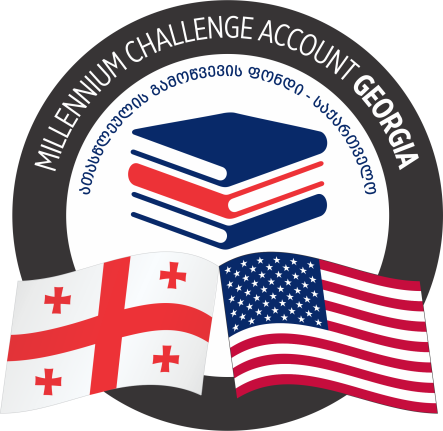 Funded byTHE UNITED STATES OF AMERICAthroughTHE MILLENNIUM CHALLENGE CORPORATION***Procurement of Consultant Services***FISCAL AGENT SERVICESDate: March 25 2013 ContentsLetter of Invitation for Proposals	1Section 1	Instructions to Consultants	2Definitions	21.	Introduction	72.	Clarification and Amendment of RFP Document	153.	Preparation of Proposals	16Technical Proposal Format and Content	17Financial Proposals	19Taxes	19Currencies	204.	Submission, Receipt, and Opening of Proposals	205.	Proposal Evaluation	20Evaluation of Technical Proposals	21Financial Capacity Evaluation	21Financial Proposals (only for QBS)	22Financial Proposals (only for QCBS, FBS, LCS)	226.	Negotiations	24Technical Negotiations	24Financial Negotiations	24Availability of Professional Staff/Experts	24Conclusion of the Negotiations	257.	Award of Contract	258.	Confidentiality	259.	Bid Challenge System	26Section 2	Proposal Data Sheet	2Section 3	Qualification and Evaluation Criteria	4Section 4	A: Technical Proposal Forms	8Section 4	B: Financial Proposal Forms	29Section 5	Contract Forms	35Section 6	Terms of Reference	79Re:  PROCUREMENT OF FISCAL AGENT SERVICES FOR MILLENNIUM CHALLENGE ACCOUNT-GEORGIA	RFP Ref: RFP/ FBS / GEO-2013-005	The Board of Directors of MCC has determined that Georgia is eligible for assistance from MCC, and is seeking to enter into a Millennium Challenge Compact with Georgia to advance economic growth and poverty reduction in Georgia. The Government of Georgia (GoG) has received grant funding of US$2,700,000 from the Millennium Challenge Corporation (MCC) of the United States Government to enable the GoG to support such activities, under the authority of Section 609(g) of the Millennium Challenge Act of 2003.GoG, acting through MCA-Georgia, intends to apply a portion of the MCC Funding to eligible payments under a contract for which the Request for Proposals is issued. Any payments made under the proposed contract will be subject, in all respects, to the terms and conditions of the 609(g) Agreement and Compact and related documents, including restrictions on the use of MCC funding and conditions to the disbursements of MCC funding. No party other than GoG and the MCA Entity shall derive any rights from the 609(g) Agreement or the Compact or have any claim to the proceeds of MCC funding.GoG has recently concluded a five-year, $395 million grant agreement with MCC that improved the country's physical infrastructure and invested in small and medium enterprises in agricultural and rural development. On December 19, 2012, MCC’s Board of Directors re-selected Georgia as eligible for MCC assistance for a second grant. An analysis of economic growth in Georgia conducted by the GoG in 2011 identified human capital as a binding constraint to continued growth. The GoG is developing an investment proposal for a package of investments in a) general education, including facility improvement in rural schools and teacher training, b) TVET, and c) the delivery of high quality, English language bachelor degree and other university programs in priority fields. This Invitation for Proposals follows a General Procurement Notice that appeared in dgMarket and UNDB website on September 18, 2012 and a Specific Procurement Notice published in dgMarket on March 7, 2013.The MCA Entity now invites proposals to provide the consultant services referenced above (“Proposals”). More details on these consultant services are provided in the Terms of Reference.The Request for Proposal (“RFP”) is open to all eligible entities or persons (“Consultants”) who wish to respond.  Association among Foreign and Local Consultants is encouraged, but it is not mandatory. Consultants may only associate with each other in the form of a joint venture or in a sub-consultancy agreement to complement their respective areas of expertise to enhance their capacity to successfully carry out the assignment and so long as any association is otherwise formed in accordance with the terms of the RFP.  The Fiscal Agent Services, and the contract expected to be awarded, are required for a one (1) year base period, fixed price contract, four (4) one-year, fixed price option periods and a final, fixed price option period, not-to-exceed ten (10) months,   all payable in U.S. dollars. Following the execution of a Millennium Challenge Corporation Compact between MCC and the GoG, the contract base period will be fully funded at contract award. The options are contingent upon program needs, the agent’s performance and the availability of funding. The services to be performed under this proposed contract are expected to start in July or August 2013. The base period will be for the first 12 month period; the initial four (4) option periods to extend fiscal agent services will be for 12 months each; the final option period will be for less than 12 months to correspond with the expiration of the Compact and may include a 120-day period after the expiration of the Compact in accordance with the terms of the Fiscal Agent Agreement. For the purpose of preparing proposals, offeror should assume that the final option period will be 12 months and fees will be paid on a pro rata basis.A Consultant will be selected under the Fixed Budget Selection (FBS), the evaluation procedure for which is described in sections of the RFP in accordance with “MCC Program Procurement Guidelines”, which are provided on the MCC website www.mcc.gov. The fixed amount available for this assignment is USD 650, 000 for the first 12 months (base period). For each option period, a maximum of a three per cent annual increase is assumed.  The RFP Document includes the following Sections:Section 1	Instructions to Consultants
This section provides information to help potential Consultants prepare their Proposals; it also provides information on the submission, opening, and evaluation of Proposals and on the award of the proposed contract.  Section 2	Proposal Data Sheet 
This section includes provisions that are specific to this procurement and that supplement Section 1, Instructions to Consultants.Section 3	Qualification and Evaluation Criteria
This section specifies the qualifications required of the Consultant and the criteria to be used to evaluate the Proposal.Section 4A	Technical Proposal Forms
This section provides the Technical Proposal Forms which are to be completed by a potential Consultant and submitted in a separate envelope as part of a potential Consultant’s total Proposal. Section 4B	Financial Proposal Forms
This section provides the Financial Proposal Forms which are to be completed by a potential Consultant and submitted in a separate envelope as part of a potential Consultant’s total Proposal.Section 5	Contract Forms: Form of Contract with the following ExhibitsEXHIBIT A 	Description of Fiscal Agent Services       EXHIBIT B 	Staffing and Subcontractor Plan      EXHIBIT C	Fees                                       EXHIBIT D	DefinitionsSection 6	Terms of Reference
This section includes the detailed Terms of Reference for this procurement that describe the nature, tasks and duties of the consultant services to be procured.Consultants interested in submitting a Proposal should register their interest by sending an e-mail, giving full contact details of the Consultant, to: Millennium Challenge Account - GeorgiaDimitri KemoklidzeProcurement Director4 Sanapiro Str.,Tbilisi, 0105, GeorgiaEmail: procurement@mcageorgia.geThe closing time for receipt of Proposals is May 24, 2013 at 6:00 pm local time in Georgia (GMT+4). Proposals received after this time and date shall not be considered and will be returned unopened. Interested Consultants are strongly advised to read all sections of this document, including the Terms of Reference and the Form of Contract, and to seek clarification during the solicitation period for this procurement. MCA-Georgia shall not entertain any requests for changes to this document subsequent to the submission of Technical and Financial proposals.Yours sincerely, George ZurabashviliActing CEOMCA-Georgia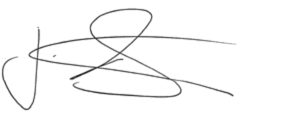 Legal Status
The Consultant shall attach to form TECH-1 a copy of its letter of incorporation, or other such document, indicating its legal status, as well as any other document showing that it intends to associate, or it has associated with, the other associates who are submitting a joint proposal.  In case the Consultant is a joint venture, letters of incorporation, or other such documents, shall be attached for all associates of the joint venture.Financial Criteria
The Consultant shall provide evidence showing that its liquid assets and access to credit facilities are adequate for this Contract, as indicated in Form TECH-2.Litigation Criteria 
The Consultant shall provide accurate information on any current or past litigation or arbitration resulting from contracts completed, terminated, or under execution by the Consultant (or any affiliate) over the last five (5) years, as indicated in Form TECH-2.  A consistent history of awards against the Consultant (or any affiliate) or existence of high value dispute, which may threaten the financial standing of the Consultant, may lead to the rejection of the Proposal.Evaluation CriteriaTable of ContentsSection 4	A: Technical Proposal Forms	8Form TECH-1.	Technical Proposal Submission Form	9Form TECH-2.	Financial Capacity of the Consultant	15Form TECH-3.	Organization of the Consultant	18Form TECH-4.	Experience of the Consultant	19Form TECH-5.	References of the Consultant	20Form TECH-6.	Description of Approach, Methodology and Work Plan………..	21Form TECH-7.	Comments and Suggestions	22Form TECH-8.	Team Composition and Task Assignments	23Form TECH-9.	Staffing Schedule	24Form TECH-10.	Work and Deliverables Schedule	26Form TECH-11.	Curriculum Vitae (CV) for Proposed Key Professional Personnel	54Section 4	B: Financial Proposal Forms	29Form FIN-1.	Financial Proposal Submission Form	30Form FIN-2.	Price Summary	32Form FIN-3.	Breakdown of Price by Activity	33Form FIN-4.	Breakdown of Remuneration	34Note: 	Comments in brackets on the following pages serve to provide guidance for the preparation of the Technical Proposal and therefore should not appear on the Technical Proposal to be submitted.Form TECH-1.	Technical Proposal Submission FormLocation, Date]To:	MCA-Georgia 
Email: procurement@mcageorgia.geDear Sirs,Re:  Procurement of Fiscal Agent Services for MCA-GEORGIA
RFP Ref: RFP/ FBS / GEO-2013-005	We, the undersigned, offer to provide Fiscal Agent Services for the above mentioned assignment in accordance with your Request for Proposal (RFP) dated [Insert Date] and our Proposal.We are hereby submitting our Proposal, which includes this Technical Proposal, and a Financial Proposal, each sealed in separate and clearly marked envelopes/parcels.We are submitting our Proposal in association with: [Insert a list with full name and address of each Associated Consultant]. We hereby declare that all the information and statements made in this Proposal are true and accept that any misinterpretation contained in it may lead to our disqualification.We are attaching herewith information to support our eligibility in accordance with Section 3 of the RFP.We hereby certify that we are not engaged in, facilitating, or allowing any of the prohibited activities described in Part 15 of the MCC Program Procurement Guidelines (Combating Trafficking in Persons) and that we will not engage in, facilitate, or allow any such prohibited activities for the duration of the Contract.  Further, we hereby provide our assurance that the prohibited activities described in Part 15 of the MCC Program Procurement Guidelines will not be tolerated on the part of our employees, or any sub-consultants, or sub-consultant employees.  Finally, we acknowledge that engaging in such activities is cause for suspension or termination of employment or of the Contract.If negotiations are held during the initial period of validity of the Proposal, we undertake to negotiate on the basis of the nominated Key Professional Personnel.Our Proposal is binding upon us and subject to the modifications resulting from Contract negotiations, and we undertake, if our Proposal is accepted, to initiate the consulting services related to the assignment not later than the date indicated in this RFP.We understand you are not bound to accept any Proposal that you may receive.Yours sincerely,Annexes:Power of Attorney demonstrating that the person signing has been duly authorized to sign the Proposal on behalf of the Consultant and its associates; Letter(s) of Incorporation (or other documents indicating legal status); andJoint Venture or Association Agreements (if applicable, but without showing any Financial Proposal information).Government-Owned Enterprise Certification Form [Attached to this Form].Government-Owned Enterprise Certification FormGovernment-Owned Enterprises are not eligible to compete for MCC-funded contracts.  Accordingly, GOEs (i) may not be party to any MCC-funded contract for goods, works, or services procured through an open solicitation process, limited bidding, direct contracting, or sole source selection; and (ii) may not be pre-qualified or shortlisted for any MCC-funded contract anticipated to be procured through these means.This prohibition does not apply to Government-owned Force Account units owned by the Government of the MCA Entity’s country, or Government-owned educational institutions and research centers, or any statistical, mapping or other technical entities not formed primarily for a commercial or business purpose, or where a waiver is granted by MCC in accordance with Part 7 of MCC’s Program Procurement Guidelines.  The full policy is available for your review on the Program Procurement Guidelines page at the MCC Website (www.mcc.gov).  As part of the eligibility verification for this procurement, please fill in the form below to indicate the status of your entity.For purposes of this form, the term “Government” means one or more governments, including any agency, instrumentality, subdivision or other unit of government at any level of jurisdiction (national or subnational).CERTIFICATION Full Legal Name of Bidder:  __________________________________________________________________Full Legal Name of Bidder in Language and Script of Country of Formation (if different from above):________________________________________________Address of Principal Place of Business or Chief Executive Office of Bidder:________________________________________________________________________________________________________________________________________________Full Name of Three (3) Highest Ranking Officials of Bidder (for any Bidder that is an entity):________________________________________________________________________________________________________________________________________________Full Legal Name(s) of Parent Entity or Entities of Bidder (if applicable; if Bidder has no parent, please so state): __________________________________________________________________Full Legal Name(s) of Parent Entity or Entities of Bidder in Language and Script of Country of Formation (if applicable and if different from above):________________________________________________Address(es) of Principal Place of Business or Chief Executive Office of Parent Entity or Entities of Bidder (if applicable):________________________________________________________________________________________________________________________________________________Does a Government own a majority or controlling interest (whether by value or voting interest) of your shares or other ownership interest (whether directly or indirectly and whether through fiduciaries, agents or other means)?   Yes    No If your answer to question 1 was yes, are you a Government-owned:  Force Account unit 	 	Yes    No Educational institution  	Yes    No Research center  		Yes    No Statistical entity  		Yes    No Mapping entity  		Yes    No Other technical entities not formed primarily for a commercial or business purpose  Yes    No Regardless of how you answered question 1, please answer the following:Do you receive any subsidy or payment (including any form of subsidized credit) or any other form of assistance (financial or otherwise) from a Government? 	Yes    No    If yes, describe: _________________________________________________________Has a Government granted to you any special or exclusive legal or economic rights or benefits that may alter the competitiveness of your goods, works or services or otherwise influence your business decisions?                                    	Yes    No    If yes, describe: _________________________________________________________Does a Government have the ability to direct or decide any of the following with respect to you:  any reorganization, merger, or dissolution of you or the formation or acquisition of any subsidiary or other affiliate by you		Yes    No    any sale, lease, mortgage, pledge, or other transfer of any of your principal assets, whether tangible or intangible and whether or not in the ordinary course of business  						Yes    No the closing, relocation, or substantial alteration of the production, operational, or other material activities of your business	Yes    No your execution, termination, or non-fulfillment of material contracts							Yes    No the appointment or dismissal of your managers, directors, officers or senior personnel or otherwise participate in the management or control of your business								Yes    No     Have you ever been Government-owned or controlled?   	Yes    No    If your answer to question 4 was yes, please answer the following questionsHow long were you Government-owned?   _________________	 When were you privatized?  ________________________ 		 Do you receive any subsidy or payment (including any form of subsidized credit) or any other form of assistance (financial or otherwise) from a Government? 	Yes    No    If yes, describe: _________________________________________________________Even though not majority or controlling, does a Government continue to hold any ownership interest or decision making authority in you or your affairs?   Yes    No    If yes, describe: _________________________________________________________Do you send any funds to a Government other than taxes and fees in the ordinary course of your business in percentages and amounts equivalent to other non-Government-owned enterprises in your country that are engaged in the same sector or industry?Yes    No    If yes, describe: _________________________________________________________Participants are advised that: 	1.	Prior to announcing the winning bidder or consultant or any list of pre-qualified bidders or shortlisted consultants for this procurement, the MCA Entity will verify the eligibility of such bidder(s) or consultant(s) with MCC.  MCC will maintain a database (internally, through subscription services, or both) of known GOEs and each winning or pre-qualified bidder and winning or shortlisted consultant subject to this provision will be compared against the database and subject to such further due diligence as MCC may determine necessary under the circumstances.	2.	Any misrepresentation by any entity submitting a bid or proposal for this procurement may be deemed a “fraudulent practice” for purposes of the MCC Program Procurement Guidelines and any other applicable MCC policy or guidance, including MCC’s Policy on Preventing, Detecting and Remediating Fraud and Corruption in MCC Operations.	3.	Any entity that is determined by MCC to have organized itself, subcontracted any part of its MCC-funded contract, or otherwise associated itself with any other entity for the purpose of, or with the actual or potential effect of, avoiding or otherwise subverting the provisions of the MCC Program Procurement Guidelines may be deemed to be a GOE for all purposes of those Guidelines.	4.	Any credible accusation that any entity submitting a bid or proposal for this procurement is a GOE ineligible to submit a bid or proposal in accordance with the MCC Program Procurement Guidelines will be subject to review in a bid challenge in accordance with those Guidelines and the MCA Entity’s Bid Challenge System.I hereby certify that the information provided above is true and correct in all material respects and understand that any material misstatement, misrepresentation or failure to provide the information requested in this certification may be deemed a “fraudulent practice” for purposes of the MCC Program Procurement Guidelines and other applicable MCC policy or guidance, including MCC’s Policy on Preventing, Detecting and Remediating Fraud and Corruption in MCC Operations.Authorized Signature:  ____________________________________   Date:  _________________Printed Name of Signatory: ____________________________________Form TECH-2.	Financial Capacity of the ConsultantThe Consultant’s financial capacity to mobilize and sustain the Fiscal Agent Services is imperative.  In its Proposal, the Consultant is required to provide information on its financial status. This requirement is met by the submission of one of the following: 1) audited financial statements for the last three (3) years, supported by an audit letters, 2) certified financial statements for the last three (3) years, supported by tax returns or 3) a copy of the Consultant’s Dun and Bradstreet ‘Business Information Report’ (BIR).  The Dun and Bradstreet report must be either notarized, or accompanied by the following statement by the Consultant: “I certify that the attached Business Information Report has been issued by Dun & Bradstreet within 30 days of the date of this certification, that the report has not been altered in any way since its issuance, and that it is true and correct to the best of my knowledge.”The statement must be signed by an authorized representative of the Consultant. If the proposal is submitted by a joint venture, all parties in the joint venture are required to submit their financial statements or D&B ‘Business Information Report’.  The reports should be submitted in the order of the partner’s significance in the partnership, greatest to least. Additionally, the following financial data (see next page) shall be filled out for the consultant and all named partners.  MCA-Georgia reserves the right to request additional information about the financial capacity of the Consultant.  A Consultant that fails to demonstrate through its financial records that it has the financial capacity to perform the required Services may be disqualified.  [Provide information on current or past proceedings, litigation, arbitration, actions, claims, investigations or disputes over the last five (5) years as shown in the form below.] The Consultant, or a related company or entity, has been involved in any proceeding, litigation, arbitration, action, claim, investigation or dispute within the past five (5) years the process or outcome of which MCA-Georgia could reasonably interpret may impact or have the potential to impact the financial or operational condition of the Consultant in a manner that may adversely affect the Consultant’s ability to satisfy any of its obligations under the Contract:      No:_____ Yes:______ (See below)Form TECH-3.	Organization of the Consultant[Provide a brief description of the background and organization of your firm/entity and of each associate for this assignment.  Include the organization chart of your firm/entity.  The Proposal must demonstrate that the Consultant has the organizational capability and experience to provide the necessary administrative and technical support to the Consultant’s Project Team in country.  The Proposal shall further demonstrate that the Consultant has the capacity to field and provide experienced replacement Personnel at short notice.  Further, the Consultant must nominate a home-office project director who would manage the contract on behalf of the Consultant, if awarded, and submit his/her CV (using Form TECH-11).]  [Maximum 5 pages, not counting the CV of home-office project director]Form TECH-4.	Experience of the Consultant[Using the format below, provide information on each relevant assignment for which your firm (including any affiliate thereof), and each associate (including any affiliate thereof) for this assignment, was legally contracted either individually as a corporate entity or as one of the major companies within an association, for carrying out consulting services similar to the ones requested under the Terms of Reference included in this RFP.  This shall include all MCC funded assignments involving work of a similar nature. The Proposal must demonstrate that the Consultant has a proven track record of successful experience in executing projects similar in substance, complexity, value, duration, and volume of services sought in this procurement][Maximum 20 pages]Name of Firm: _________________________________Form TECH-5.	References of the Consultant[Provide contact information for at least three (3) references that can provide substantial input about: The type of work performedConfirm the quality of the work experience listed in Form TECH-4.The MCA-Georgia reserves the right to contact other sources as well as to check references and past performance.  For each reference, list a contact individual, their title, address, facsimile, phone and e-mail address.   [Maximum 3 pages] Form TECH-6.	Description of Approach, Methodology and Work Plan for Performing the Assignment[In this section, the Consultant should provide a comprehensive description of how it will provide the required Services in accordance with the Terms of Reference (TOR) included in this RFP.  Information provided must be sufficient to convey to the TEP that the Consultant has an understanding of the challenges in performing the required Services and that it has an approach, methodology and work plan to overcome those challenges. The Consultant should cover the criteria on which it will be evaluated as set forth in Section 3: Qualification and Evaluation Criteria.[Maximum 30 pages, including charts and diagrams]Form TECH-7.	Comments and Suggestions[These comments shall not be used for evaluation purposes, but may be discussed during negotiations.  The MCA-Georgia is not bound to accept any modifications proposed.  If the proposed modifications/suggestions would require changes in the offered price, it shall be noted as such, without giving the price of the change.  Disclosure of any prices in this form shall be reason for rejection of the Proposal. [Maximum 3 pages]A:	On the Terms of Reference[Present and justify here any modifications or improvements to the Terms of Reference you are proposing to improve performance in carrying out the assignment (such as deleting some activity you consider unnecessary, or adding another, or proposing a different phasing of the activities).]  Form TECH-8.	Team Composition and Task AssignmentsForm TECH-9.	Staffing ScheduleFor Key Professional Personnel the input shall be indicated individually; for support staff it shall be indicated by category (e.g.: draftsmen, clerical staff, etc.).Months are counted from the start of the assignment.  For each Personnel indicate separately staff input for home and field work.Field work means work carried out at a place other than the Consultant's home office.Form TECH-10.	 Work and Deliverables Schedule[Indicate all main activities of the assignment, including deliverables and other milestones, such as the MCA-Georgia approvals.  For phased assignments, indicate activities, deliverables and milestones separately for each phase.  Duration of activities shall be indicated in the form of a bar chart.  See TOR for the full list of deliverables.  Above is a sample format (to be further completed by the Consultant based on the TOR requirements) that shall be used by the Consultant as an indicator of the proposed work load.  The submission shall be evaluated as part of the Approach and Methodology.].Form TECH-11.  Curriculum Vitae (CV) for Proposed Key Professional Personnel1.	Proposed Position	[only one candidate shall be nominated for each position]2.	Name of Firm		[Insert name of firm proposing the staff]3,	Name of Personnel	[insert full name]4.	Date of Birth		[insert date of birth]		Nationality	[insert nationality]5.	Education		[Indicate college/university and other specialized education of staff 				Member, giving names of institutions, degrees obtained, and dates 				Obtainment]6.	Membership in	Professional 	Associations7.	Other Training		[Indicate appropriate postgraduate and other training]8.	Countries of Work	[List countries where staff has worked in the last ten years]	Experience9.	Languages		[For each language indicate proficiency: good, fair, or poor in				speaking, reading, and writing]				Language	Speaking	Reading	Writing10.	Employment		[Starting with present position, list in reverse order every 	Record			employment held by staff member since graduation, giving for				each employment (see format below): dates of employment, name				of employing organization, positions held.]				From [year]:		To [year]:				Employer:				Position(s) held:11.	Detailed Tasks		[List all tasks to be performed under this assignment]	Assigned12.	Work undertaken	[Among all assignments in which the staff has been involved.	that best illustrates	indicate the following information for those assignments that best	capability to handle	illustrate staff capability to handle the tasks listed under point 11.]	the tasks assigned:				Name of assignment or project:				Year:				Location:				Client:				Main project features:				Position held:				Activities performed:13.				References:	[List at least three individual references with 				substantial knowledge of the person’s work.  Include each				reference’s name, title, phone, and e-mail contact information.]				MCA-Georgia reserves the right to contact other sources as well as				To check references, in particular for performance on any relevant 				MCC funded projects.]14.	Certification:I, the undersigned, certify that to the best of my knowledge and belief, this CV correctly describes me, my qualifications, and my experience, I understand that any willful misstatement described herein may lead to my disqualification or dismissal, if engaged.I, the undersigned, hereby declare that I agree to participate with the [Consultant] in the above mentioned Request for Proposal.  I further declare that I am able and willing to work:1.	for the period(s) foreseen in the specific Terms of Reference attached to the above 	referenced Request for Proposal for the position for which my CV has been included in	the offer of the Consultant and2.	within the implementation period of the contract.Signature of Key Professional Personnel: ____________________________________________If this form has not been signed by the Key Professional Personnel, then in signing belowthe authorized representative of the Consultant is making the following declaration.“In due consideration of my signing herewith below, if the Key Professional Personnel has NOT signed this CV then I declare that the facts contained therein are, to the best of my knowledge and belief, a true and fair statement AND THAT I confirm that I have approachedthe said Key Professional Personnel and obtained his assurance that he will maintain his availability for this assignment if the Contract is agreed within the Proposal validity period provided in the RFP.”Signature of Authorized Representative of the Consultant:_______________________________Day/month/year [Financial Proposal Standard Forms shall be used for the preparation of the Financial Proposal according to the instructions provided under Sub-Clause 3.6 of Section 1: Instructions to Consultants.]FIN-1	Financial Proposal Submission FormFIN-2	Price Summary FIN-3	Breakdown of Price by ActivityFIN-4	Breakdown of Price by RemunerationNote:  Comments in brackets on the following pages serve to provide guidance for the preparation of the Financial Proposal and therefore should not appear on the Financial Proposals to be submitted.Form FIN-1.	Financial Proposal Submission Form[Location, Date]MCA-Georgia 
Email: procurement@mcageorgia.geDear Sirs:Re: Procurement of Fiscal Agent Services for MCA-Georgia
We, the undersigned, offer to provide the consulting services for the above mentioned assignment in accordance with your Request for Proposal (RFP) dated [Insert Date] and our Technical Proposal. Our attached Financial Proposal is for the lump sum of [Insert amount(s) in words and figures].  Our Financial Proposal shall be binding upon us subject to the modifications resulting from Contract negotiations, up to expiration of the validity period of the Proposal, as indicated in Paragraph ITC 1.13 of the PDS.Commissions and gratuities paid or to be paid by us to agents relating to this Proposal and Contract execution, if we are awarded the Contract, are listed below:We understand you are not bound to accept any Proposal you receive.Yours sincerely,Form FIN-2.	Price SummaryRe: Procurement of Fiscal Agent Services for MCA-G
RFP/ FBS / GEO-2013-005      Total Price of Financial Proposal 1	Indicate the total price to be paid by MCA-Georgia in each currency. Such total price must coincide with the sum of the relevant sub-totals indicated in Form FIN-3.  (Tax provisions relevant to this RFP are set out in Section 5: Contract Forms.)2.	If the RFP contains options, the options will be fully priced and evaluated at 100%.3.	Provide fully loaded prices (including any international travel, communication, local transportation, office expenses, shipment of personal effects, direct and indirect rates and profits). 4. 	See PDS 3.6 regarding travel-related expenses.    Form FIN-3.	Breakdown of Price by ActivityRe: Procurement of Fiscal Agent Services for MCA-Georgia
RFP/ FBS / GEO-2013-005 NOT APPLICABLE TO THIS RFPForm FIN-4.	Breakdown of RemunerationRe: Procurement of Fiscal Agent Services for MCA-G
RFP/ FBS / GEO-2013-005 [Information to be provided in this form shall only be used to establish price reasonableness and to establish payments to the Consultant for possible additional services requested by MCA-Georgia.]Form FIN-4 shall be filled in for the same Key Professional Personnel and other Personnel listed in Forms TECH- 8 and 9.Professional Personnel shall be indicated individually; support staff shall be indicated by category (e.g., draftsmen, clerical staff).Positions of the Key Professional Personnel shall coincide with the ones indicated in Forms TECH-8 and 9. Indicate separately person-month rates for home and field work.  Provide fully loaded prices (including international travel, communication, local transportation, office expenses, and shipment of personal effects, direct and indirect rates and profit). See PDS 3.6 regarding travel-related expenses.  Contract No: Contract for Consultant’s ServicesLump-SumFor the provision ofFiscal Agent Services
betweenMILLENNIUM CHALLENGE ACCOUNT - GEORGIAand[Name of Consultant]Dated:TABLE OF CONTENTSRECITALS	39ARTICLE 1: APPOINTMENT; SERVICES; OBLIGATIONS	40Section 1.1 Appointment of the Fiscal Agent.	40Section 1.2 Description of Services.	40Section 1.3 Reports and Information.	40Section 1.4 Books and Records.	41Section 1.5 Access.	41Section 1.6 Fiscal Agent Staff and Subcontractors.	42Section 1.7 Compliance with Compact Documents, etc.	43Section 1.8 Bank Agreement: Bank Matters.	44Section 1.9 Taxes.	44Section 1.10 Insurance.	45Section 1.11 Audits; Certifications; Audit Plan; Right of Use; Conflicts of Interest.	45ARTICLE 2: FISCAL AGENT GENERALLY	47Section 2.1 Standard of Care.	47Section 2.2 Fees.	48Section 2.3 	Other Duties, Rights and Protections of the Fiscal Agent.	48Section 2.4 Liabilities; Indemnification.	49Section 2.5 Merger; Consolidation.	50Section 2.6 Restrictions on the Use of MCC Funding.	51Section 2.7 [Joint and Several Liability; Sole Point of Contact].	52ARTICLE 3: TERM; SUSPENSION; TERMINATION	53Section 3.1 Term.	53Section 3.2 Suspension.	53Section 3.3 Termination of this Agreement.	54Section 3.4 Consequence of Termination.	56Section 3.5 Force Majeure.	56Section 3.6 Survival.	57Section 3.7 Combating Trafficking in Persons	58ARTICLE 4: MISCELLANEOUS	59Section 4.1 Representations and Warranties of the Fiscal Agent.	59Section 4.2 Confidentiality.	61Section 4.3 Prohibition on Set-Off.	61Section 4.4 Communications.	62Section 4.5 Assignment.	63Section 4.6 Representatives:	64Section 4.7 Governing Law.	64Section 4.8 Dispute Resolution.	64Section 4.9 Ownership of Documents.	65Section 4.10 Relationship of the Parties.	65Section 4.11 Amendment; Waiver.	65Section 4.12 Nonwaiver of Remedies.	67Section 4.13 Attachments.	67Section 4.14 Headings.	67Section 4.15 MCC as Third Party Beneficiary; Reserved Rights.	67Section 4.16 Severability.	68Section 4.17 Entire Agreement.	68Section 4.18 Counterparts; Signatures.	69Section 4.19 Waiver of Immunity.	69Section 4.20 Definitions.	69Section 4.21 Rules of Construction.	69Section 4.22 Written Consents, Approvals and Notices.	70Section 4.23 Language.	72EXHIBIT A: DESCRIPTION OF AGENCY SERVICES	74EXHIBIT B: STAFFING AND SUBCONTRACTOR PLAN	75EXHIBIT C: FEES	76EXHIBIT D: DEFINITIONS	78EXHIBIT E: INTERIM FISCAL ACCOUNTABILITY PLAN	82This FISCAL AGENT AGREEMENT (this “Agreement”) is made as of [_________], 2013 (the “Effective Date”), by and between the Millennium Challenge Account-Georgia, an entity established under the laws of Georgia (“MCA-Georgia”)], and [_____________], a [__________] organized and operating under the laws of [_________], in its capacity as fiscal agent (the “Fiscal Agent”).  MCA-Georgia and the Fiscal Agent are referred to herein collectively, as (“Parties”) and each individually a (“Party”).RECITALSWHEREAS, the United States of America, acting through the Millennium Challenge Corporation (“MCC”), and the Government executed a Grant and Implementation Agreement on July 13, 2012, (the “609(g) Agreement”) that sets forth the general terms and conditions on which MCC will provide funding not to exceed two million seven hundred thousand U.S. Dollars (US$2,700,000) under the authority of Section 609(g) of the United States Millennium Challenge Act of 2003, as amended, (the “Act”), which activities will facilitate the development and implementation of a proposed Millennium Challenge Compact described as below; WHEREAS, the United State of America, acting through MCC, and Georgia  acting through the Government, executed a certain Millennium Challenge Compact on [insert date] (the “Compact”) that will set forth the general terms and conditions on which MCC will provide funding to the Government for a Millennium Challenge Account program to advance economic growth and reduce poverty in Georgia;WHEREAS, the United States of America, acting through MCC, and Georgia, acting through the Government, executed a Program Implementation Agreement on [insert date] (the “Program Implementation Agreement”) that sets forth the general framework for Program Implementation during the Compact term;WHEREAS, as it is a requirement under the 609(g) Agreement and the Compact, that the Government must deliver to MCC an executed copy of a fiscal agent agreement, in form and substance satisfactory to MCC, which specifies the terms and conditions on which a Fiscal Agent will act as agent and provide certain services to MCA-Georgia under and in furtherance of the Compact and the 609(g) Agreement; WHEREAS, subject to the terms and conditions set forth in this Agreement, MCA-Georgia wishes to appoint [________] as the Fiscal Agent, and [_________] wishes to accept such appointment. NOW THEREFORE, in consideration of the mutual promises and covenants contained herein, the Parties, intending to be legally bound, agree:ARTICLE 1: APPOINTMENT; SERVICES; OBLIGATIONSSection 1.1 Appointment of the Fiscal Agent. Subject to the terms and conditions of this Agreement, MCA-Georgia hereby appoints [_______] as the Fiscal Agent to act as agent as further set forth and explicitly authorized herein, and [___] hereby accepts such appointment and agrees to perform the Agency Services (as defined in Section 1.2) in accordance with the terms of this Agreement.Section 1.2 Description of Services. (a)	The Fiscal Agent shall provide services to the MCA-Georgia as described herein and as further described in Exhibit A and shall undertake the obligations and responsibilities of the Fiscal Agent set forth herein (collectively, the “Agency Services”). The Fiscal Agent shall undertake and provide all Agency Services in accordance with the terms and conditions set forth in this Agreement. In rendering the Agency Services, the Fiscal Agent staff shall be located in Georgia.(b)	Any modification or variation of the terms and conditions of this Agreement, including any modification or variation of the Agency Services, may only be made by written agreement between the Parties with the prior approval of MCC in accordance with Section 4.11. Section 1.3 Reports and Information. The Fiscal Agent shall provide all reports as required under the 609(g) Agreement, the Compact and the Program Implementation Agreement, which provisions are incorporated by reference herein, mutatis mutandis. Without limiting the generality of the foregoing, the Fiscal Agent shall submit to the MCA-Georgia the reports required by Exhibit A, in the manner, form and substance required by Exhibit A. If not expressly approved earlier, the submission of any report required by Exhibit A shall be deemed approved ninety (90) days after submission thereof to MCA-Georgia and MCC, unless a contrary written communication is provided to the Fiscal Agent within this period.Section 1.4 Books and Records. The Fiscal Agent shall keep (a) accurate and systematic books, records, documents and other evidence of the Fiscal Agent’s performance of the Agency Services in such form and detail as is acceptable to MCC and (b) all Records and Compact Records pertaining to the Agency Services in accordance with the requirements of Section 5.3 of the 609(g) Agreement and Section 3.7 of the Compact, which Sections are incorporated by reference herein, mutatis mutandis. The Fiscal Agent may keep such files in paper, digital or electronic form; provided, however, that the Fiscal Agent shall maintain a backup system or other mechanism for storing and safeguarding copies of such files in accordance with the standard of care set forth in Section 2.1. Section 1.5 Access. In accordance with a specific request from MCC, the Fiscal Agent, at all reasonable times, shall make available or cause to be made available,  authorized representatives of  MCA-Georgia, each other Permitted Designee, MCC, the Inspector General, the United States Government Accountability Office, any auditor responsible for an audit contemplated under or otherwise conducted in furtherance of the 609 (g) Agreement or Compact, and any employees, contractors, agents or authorized representatives engaged by any of the foregoing: (a) all books, records, documents and other evidence related to this Agreement (and any other Records or Compact Records pertaining to the Agency Services) for inspection and copying for the purpose of conducting any assessment, review, audit or evaluation of the Program, Grant funding provided under the 609(g) Agreement or MCC Funding provided under the Compact or the utilization of goods, services or works funded with Grant Funding or MCC Funding and (b) access to all relevant directors, officers, employees, affiliates, contractors, advisors, agents or representatives of the Fiscal Agent in connection with any such assessment, review, audit or evaluation. The Fiscal Agent shall provide access to all books, records, documents and other evidence associated with the Program, including any Records or Compact Records and any electronic or digital copy of any thereof, and all systems and facilities used to execute its responsibilities, for a period of at least five (5) years after the expiration or termination of this Agreement, or such longer period if required to resolve any litigation, claims or audit findings or if required pursuant to any statutory requirements, unless such items have been returned to MCA-Georgia pursuant to Section 3.4(d).Section 1.6 Fiscal Agent Staff and Subcontractors.(a)	The Fiscal Agent shall use only qualified, experienced, and reliable staff for the performance of the Agency Services. The rights and duties of the Fiscal Agent’s staff shall be defined in the contracts between such staff and the Fiscal Agent, which rights and duties, to the extent such staff is hired in Georgia under the laws of Georgia, shall be in accordance with all labor laws and regulations of Georgia. The Fiscal Agent’s staff shall include the key personnel set forth on Exhibit B and such other additions or replacements determined in accordance with this Section 1.6. The Fiscal Agent shall obtain all necessary immigration, business and other permits, licenses, consents, and approvals to enable the Fiscal Agent and its personnel to fully perform its obligations under this Agreement; provided, however, that no Taxes shall be paid with the proceeds of MCC Funding for any such permits, licenses, consents or approvals. Section 5: Contract Forms(b)	The Fiscal Agent may enter into subcontracts with firms or individuals to assist the Fiscal Agent in providing the Agency Services; provided, however, that (i) the engagement of any such firms or individuals shall be subject to the prior approval of MCA-Georgia and MCC, if required pursuant to the 609(g) Agreement, the Compact, Program Implementation Agreement, or any related documents or guidelines, (ii) the Fiscal Agent shall ensure that such subcontractors use only qualified, experienced and reliable personnel to perform the Agency Services, and (iii) each approved subcontract contains the relevant provisions, in the form and manner and to the extent required by the 609(g) Agreement and the Compact (including provisions regarding limitations on use of MCC Funding, books and records, audits and access), a summary of which may be found on the MCC website at http://www.mcc.gov/guidance/compact/generalprovisions.pdf. The Fiscal Agent shall assume liability for the services rendered by any subcontractor, and any such subcontracting by the Fiscal Agent shall not relieve the Fiscal Agent of its responsibilities under this Agreement to provide the Agency Services in accordance with the terms of this Agreement.(c)	The Fiscal Agent shall comply, and shall ensure that all of its subcontractors comply, with all applicable laws of Georgia regarding employment of personnel in Georgia. The Fiscal Agent shall be responsible for and shall take all necessary action with respect to any misconduct or failure of any staff or any subcontractors to comply with their contractual obligations. Further, upon the request of MCA-Georgia, the Fiscal Agent shall take all reasonable action requested by MCA-Georgia to address any misconduct or failure of the Fiscal Agent staff or subcontractors. Neither MCA-Georgia nor MCC shall have any direct or indirect liability under or in respect of such contracts with staff or any subcontractors retained by the Fiscal Agent.(d)	The names and positions of the Fiscal Agent’s key personnel and any subcontractors that MCA-Georgia and MCC have approved as of the Effective Date are listed on Exhibit B.(e)	Any replacement, modification or addition by the Fiscal Agent (whether pursuant to Section 1.6(f) or otherwise) to its key personnel or positions identified on Exhibit B shall be subject to the prior approval of MCA-Georgia and MCC. Any replacement, modification or addition to the Fiscal Agent’s subcontractors shall be subject to the prior approval of MCA-Georgia and MCC, (if required pursuant to the 609(g) Agreement, the Compact, Program Implementation Agreement or any other related documents or guidelines). If not expressly approved earlier, a request for replacement, modification or addition shall be deemed approved forty-five (45) days after submission thereof to MCA-Georgia and MCC, unless a contrary written communication is provided to the Fiscal Agent within this period. In each case, such approval shall not be unreasonably withheld; provided, however, that any potential interruption, delay or material alteration of the Agency Services shall be a sufficient reason for MCA- Georgia or MCC to deny such approval.(f)	MCA-Georgia is entitled to demand the replacement of any staff member or subcontractor if MCA-Georgia reasonably believes that such staff member or subcontractor is not suitable to perform the Agency Services because of health, language ability, professional qualifications, or for any other reasonable cause.(g)	The Fiscal Agent shall ensure that the process of replacing a staff member or subcontractor under this Section 1.6 will not delay, interrupt or materially alter in any way the performance of the Agency Services. (h)	The Fiscal Agent shall ensure that none of the personnel, including personnel identified on Exhibit B, or any staff or subcontractors retained to provide Agency Services, engage in or perform any fiscal management-related activities under the Procurement Agent Agreement without the prior approval of MCA-Georgia and MCC. The Fiscal Agent shall ensure appropriate separation of duties between the staff and subcontractors of providing procurement management-related services pursuant to the Procurement Agent Agreement, and the staff and subcontractors of the Fiscal Agent providing fiscal management-related services and other Agency Services hereunder, and shall put in place procedures to ensure independence and accountability of these separate functions. The Fiscal Agent shall promptly notify MCA-Georgia and MCC upon the occurrence of any failure to maintain such separation of duties, independence and accountability, and shall take such corrective measures as MCA-Georgia or MCC may request.]Section 1.7 Compliance with Compact Documents, etc. The Fiscal Agent shall comply with (a) applicable laws and regulations, (b) this Agreement, the relevant provisions of the 609(g) Agreement, the Compact, the Program Implementation Agreement, other relevant Supplemental Agreements, the MCC Program Procurement Guidelines, the Fiscal Accountability Plan, the Procurement Plan and any other agreement or document related to the Compact or the 609(g) Agreement, (c) any agreement entered into or document delivered pursuant to Section 2.2 of the Compact related to Compact Implementation Funding, (d) guidance and procedures provided by MCA-Georgia from time to time, and (e) such other agreements and documents as the Parties may agree, which agreements and documents (including any amendments thereto) shall be delivered by the MCA-Georgia to the Fiscal Agent. Section 1.8 Bank Agreement: Bank Matters.(a)	The Fiscal Agent shall execute a Bank Agreement, by and among MCA-Georgia, a Bank and the Fiscal Agent, as approved by MCC. The Fiscal Agent shall comply with the provisions of such Bank Agreement and with any other documentation with respect to a Permitted Account.(b)	The Fiscal Agent shall assist MCA-Georgia in the establishment of any Permitted Account, in accordance with the terms of the Bank Agreement. The Fiscal Agent shall not assist MCA-Georgia in the establishment of any other accounts except with the express prior consentof MCC.(c)	The Fiscal Agent shall take all actions that are necessary or appropriate to monitor and ensure that the Bank (i) refunds on a quarterly basis all accrued interest to an account designated by MCC and (ii) upon the request of MCC, refunds to an account designated by MCC any amounts of MCC Funding and accrued interest on any MCC Funding.(d)	The Fiscal Agent shall ensure that the Bank monitors any Permitted Account established with the Bank for prohibited activities and restricted parties as specified in the Bank Agreement, and the Fiscal Agent shall verify all Bank reports related to such matters and shall otherwise monitor such Permitted Accounts in accordance with Section 2.6..Section 1.9 Taxes. (a)	The Fiscal Agent shall track all Tax exemptions, Taxes assessed and paid, and reimbursements of VAT Taxes (and any other Taxes), by the Government as required under Section 2.8 of the Compact and Section 2.2(1) of the 609(g) Agreement in order to (i) monitor full compliance with Section 2.8 of the Compact and Section 2.2(l) of the 609(g) Agreement and (ii) determine whether such Tax exemptions are being fully and fairly implemented and administered, and whether any Tax assessed and paid contrary to Section 2.8 of the Compact orSection 2.2(l) of the 609(g) Agreement is being promptly and fully refunded in accordance with Section 2.8 of the Compact, Section 2.2(l) of the 609(g) Agreement or any related agreement. The Fiscal Agent shall immediately notify MCA-Georgia, with a copy to MCC, of any failure by the Government to timely administer such Tax exemptions or promptly reimburse such Taxes. Tax reimbursement shall not be deemed “promptly reimbursed” if such reimbursement is not paid within thirty (30) days after the date of the reimbursement request by the Fiscal Agent or any other party. MCA-Georgia shall ensure that the Fiscal Agent has access to appropriate Government authorities responsible for the administration of the Tax exemptions (including reimbursements) that are provided in Section 2.8 of the Compact and Section 2.2(l) of the 609(g) Agreement. The Fiscal Agent shall be entitled to request and utilize any certificates or documents evidencing Tax exemptions or reimbursement instructions delivered to MCC pursuant to the 609(g) Agreement or the Program Implementation Agreement in the Fiscal Agent’s efforts to monitor exemption, payment and reimbursement of Taxes.(b)	The Fees (as defined in Section 2.2 below) for the Agency Services and any other payments to the Fiscal Agent, its agents or employees provided hereunder and as set forth in Exhibit C, shall be exempt from the payment of Taxes to the extent permitted and as set forth in Section 2.8 of the Compact and Section 2.2(l) of the 609(g) Agreement. The Fiscal Agent shall be responsible and shall pay all applicable Taxes levied under Georgian law that are not exempted pursuant to the Compact or the 609(g) Agreement. If the Fiscal Agent or any of its agents or employees is required to pay any Taxes in contravention of Section 2.2(l) of the 609(g) Agreement or Section 2.8 of the Compact, such person shall promptly pay such Taxes as imposed and the Fiscal Agent shall promptly notify MCA-Georgia (or such agent or representative designated by MCA-Georgia) of any such Taxes paid. The Fiscal Agent shall cooperate with MCA-Georgia or its agents and representatives in seeking the prompt and proper reimbursement of such Taxes.  (c)	The Fiscal Agent, its agents and employees (including their eligible dependents) shall follow the usual customs procedures of Georgia in importing property into Georgia. If the Fiscal Agent, its agents or employees do not withdraw but dispose of any property in Georgia upon which customs duties or other Taxes have been exempted, such person (i) shall bear such customs duties and other Taxes in conformity with applicable Georgia law, or (ii) shall reimburse such customs duties and Taxes to the Government if such customs duties and Taxes were paid by the Government at the time the property in question was brought into Georgia.(d)	MCA-Georgia shall use reasonable efforts to ensure that the Fiscal Agent, its agents and employees are provided the exemptions from taxation applicable to such persons or entities, in accordance with the terms of the 609(g) Agreement and the Compact.Section 1.10 Insurance. The Fiscal Agent shall maintain, at all times during the Term (as defined in Section 3.1 below), satisfactory insurance or guarantees with respect to the Fiscal Agent’s performance under this Agreement, including carrying general comprehensive liability insurance and standard coverage of professional liability risks. The Fiscal Agent shall provide verification of insurance to MCA-Georgia and MCC. To the extent permitted or appropriate, such insurance or guarantees shall name MCA-Georgia and MCC as beneficiaries thereunder. At MCC’s election, any proceeds from claims paid under such insurance or guarantees shall either be deposited in a Permitted Account designated by MCA-Georgia and acceptable to MCC, or be applied as otherwise directed by MCC.Section 1.11 Audits; Certifications; Audit Plan; Right of Use; Conflicts of Interest.(a) 	The Fiscal Agent shall comply with the requirements of Sections 3.8 (a), (b), (c) and (d) of the Compact and Section 5.5 of the 609(g) Agreement, and such provisions are hereby incorporated by reference herein mutatis mutandis.(b) 	The Fiscal Agent shall certify as true and correct any Records or Compact Records or other reports or documents relating to the Agency Services required to be delivered to or by the Government, including MCA-Georgia, under the 609(g) Agreement, the Compact, other Supplemental Agreements or the Implementation Plan Documents. With respect to certifications that may be required to be given by the Fiscal Agent, the Fiscal Agent shall provide such certifications following due diligence and due care in its review into the information or matter being certified (including into the truth, accuracy and completeness of the information).(c) 	The Fiscal Agent shall provide assistance as necessary in the development of the Audit Plan. MCA-Georgia shall provide to the Fiscal Agent a copy of any final Audit Plan as duly adopted by MCA-Georgia (and as approved by MCC). The Fiscal Agent shall comply with the terms of the Audit Plan (including the reporting standards required therein) and, upon request by MCA-Georgia, the Government or MCC, the Fiscal Agent shall take appropriate, effective, and timely corrective actions in response to any audit findings.(d) 	MCA-Georgia and MCC shall have the right to use any information contained in any report or document delivered to or otherwise made available by the Fiscal Agent to MCA-Georgia or MCC.(e) 	The Fiscal Agent shall ensure that no director, officer, employee, affiliate, contractor, subcontractor, agent, advisor or representative of the Fiscal Agent shall participate in the selection, award or administration of a contract, grant or other benefit or transaction financed in whole or in part (directly or indirectly) by MCC Funding in which (i) the person, members of the person’s immediate family or household or his or her business partners, or organizations controlled by or substantially involving such person, has or have a financial interest, or (ii) the person is negotiating or has any arrangement concerning prospective employment, unless such person has first disclosed in writing to MCA-Georgia and MCC the conflict of interest and, following such disclosure, MCA-Georgia and MCC have agreed in writing to proceed notwithstanding such conflict. This shall not constrain MCA-Georgia (with prior MCC approval) from commissioning the Fiscal Agent with the provision of additional services related to the implementation of the Compact in Georgia. The Fiscal Agent’s officers, directors, employees, subcontractors, agents and representatives shall not, and the Fiscal Agent shall ensure that no person involved in the selection, award, administration or implementation of any contract, grant or other benefit or transaction financed in whole or in part (directly or indirectly) by MCC Funding shall, solicit or accept or offer a third party or seek or be promised directly or indirectly for itself or for another person or entity any gift, gratuity, favor or benefit, other than items of de minimis value and otherwise consistent with such guidance as MCC may provide from time to time. None of the Fiscal Agent’s officers, directors, employees, agents or representatives active in the Program shall engage in any activity which is, or gives the appearance of being, a conflict of interest.Section 1.12	Requests for Disbursements.MCA-Georgia hereby authorizes the Fiscal Agent to submit requests to the Paying Agent for direct payments to vendors for goods, works or services received by MCA-Georgia, on the basis of proper evidence and documentation (including proper approvals) and otherwise in accordance with this Agreement (including the relevant Sections of Exhibit A), the 609(g) Agreement, the Compact, the Program Implementation Agreement, other relevant Supplemental Agreements (including the relevant contract or agreement with such vendor or individual), the Procurement Plan and the Fiscal Accountability Plan.To the extent a Local Account (a Permitted Account) exists pursuant to the terms of the Program Implementation Agreement or the Bank Agreement, MCA-Georgia hereby authorizes the Fiscal Agent to submit requests to the Paying Agent for transfer of the anticipated necessary amount of funds into the Local Account to settle payments to vendors and individuals in the currency of Georgia or as otherwise specified in the Fiscal Accountability Plan.  Following such transfers of funds into the Local Account, the Fiscal Agent shall make payments from the Local Account to vendors or individuals in satisfaction of obligations incurred as part of the Program, upon MCA-Georgia’s prior approval of the same (and, if applicable, MCC’s prior approval of the same), on the basis of proper evidence and documentation (including proper approvals) and otherwise in accordance with this Agreement, the 609(g) Agreement, the Compact, the Program Implementation Agreement, other relevant Supplemental Agreements (including the relevant contract or agreement with such vendor or individual), the Procurement Plan and the Fiscal Accountability Plan.ARTICLE 2: FISCAL AGENT GENERALLYSection 2.1 Standard of Care. (a)	The Fiscal Agent shall exercise all skill, reasonable care, prudence and diligence in the discharge of its duties and obligations under this Agreement, as would be expected from a skilled and experienced Fiscal Agent. The Fiscal Agent shall carry out all Agency Services in a timely and cost-effective manner and in conformity with professionally sound technical and management practices requisite for successful provision of the Agency Services, and in accordance with internationally accepted accounting and financial management principles and practices. The Fiscal Agent shall use at least the same standard of due care in handling all funds (including MCC Funding) in its performance of this Agreement as it would use with its own funds; and at least the reasonable prudent care of a bank fiduciary.(b)	Prior to the adoption and approval of the Fiscal Accountability Plan, the Interim Fiscal Accountability Plan, in the form attached to this Agreement as Exhibit E, shall be deemed to be the Fiscal Accountability Plan for all purposes of this Agreement, unless otherwise agreed in writing by the Parties with the prior written approval of MCC..Section 2.2 Fees.(a) 	The Fiscal Agent’s fees (the “Fees”) hereunder are as set forth in Exhibit C, and MCA-Georgia shall be responsible for payment of such Fees in the amounts, on the dates and in the manner as designated therein; provided, however, that the Fiscal Agent has submitted invoices for such Fees, which invoices are subject to the approval of MCA-Georgia. The Fiscal Agent shall request payment of its invoices pursuant to the procedures set forth in Section 1.12, Exhibit A and the Fiscal Accountability Plan. The Fees as set forth on Exhibit C shall be full compensation for the services to be provided by the Fiscal Agent pursuant to this Agreement. Except as set forth in Exhibit C and Section 1.2(b), 2.4(c), 3.2(d) and 3.2(e), the Fiscal Agent shall not be entitled to any other compensation, costs, expenses or payment (including payment or reimbursement for third-party costs and expenses) in respect of the Agency Services or this Agreement.(b) 	In the event MCA-Georgia disputes any invoice for Fees submitted by the Fiscal Agent for any reason, including the Fiscal Agent’s failure to comply with the terms and conditions of this Agreement (including the proper provision of the Agency Services), MCA-Georgia may delay or refuse payment of all or any portion of any such invoice without any penalty pending resolution of the dispute in accordance with Section 4.8. Following resolution of any such dispute, MCA-Georgia shall be obligated to pay only that portion of the invoice (if any) found to be valid.(c) 	Notwithstanding anything to the contrary in this Agreement, no payment shall be made to the Fiscal Agent in violation of Section 2.7 of the Compact or Section 2.2(k) of the 609(g) Agreement.Section 2.3 	Other Duties, Rights and Protections of the Fiscal Agent. (a) 	The Fiscal Agent shall provide the Agency Services to MCA-Georgia with the       expectation that the following requirements are met:(i) 	cooperation of the MCA-Georgia’s employees, representatives and/or advisors with the Fiscal Agent;(ii) 	timely provision by MCA-Georgia of any and all information (such information shall be, to the knowledge of MCA-Georgia, true and accurate in all material respects), including documentation and comprehensive explanations, reasonably requested by the Fiscal Agent in connection with the Agency Services; and(iii) 	MCA-Georgia timely making and implementing decisions, obtaining required approvals and issuing required documentation to enable the Fiscal Agent to proceed with the Agency Services; provided, however, that the Fiscal Agent provides MCA-Georgia with reasonable advance notice of decisions required.(b) 	If at any time the Fiscal Agent is served with any judicial or administrative order, judgment, decree, writ or other form of judicial or administrative process (an “Action”) that in any way affects this Agreement or the transactions contemplated herein, the Fiscal Agent shall, within two (2) business days after such service, give notice and a copy of such Action to MCC and MCA-Georgia, and within five business days after such service, provide MCC and MCA-Georgia with an explanation and a description of the proposed corrective measures to be taken with respect thereto.(c) To the extent that any amounts hereunder are duly owed and outstanding to the Fiscal Agent, MCA-Georgia shall be solely liable to pay those amounts, subject to Section 2.4 of this Agreement. For the avoidance of doubt, MCC shall have no responsibility or obligation to the Fiscal Agent for the payment of any fees, costs, indemnification expenses or any other expenses pursuant to this Agreement or otherwise.(d) 	In the event of any ambiguity or uncertainty hereunder or in any notice, instruction or other communication received by the Fiscal Agent hereunder, the Fiscal Agent shall promptly notify MCA-Georgia (or the party that provided such notice, instruction or other communication) and MCC of such ambiguity or uncertainty and refrain from taking any action unless and until the Fiscal Agent receives from MCA-Georgia (or from the party that provided the original instruction), an instruction that eliminates such ambiguity or uncertainty.Section 2.4 Liabilities; Indemnification.(a) 	The Fiscal Agent shall indemnify, defend and hold harmless each of MCA-Georgia (including its directors, officers, employees, affiliates, agents, advisors and representatives) and MCC (including its directors, officers, employees, affiliates, agents, advisors and representatives) (MCA-Georgia, MCC and any such affiliate or person a “MCC Indemnified Party”) from and against any and all claims, losses, actions, liabilities, costs, damages or expenses, including reasonable attorneys’ fees and expenses (but excluding any lost profits or other special, incidental, indirect, punitive or consequential damages (except as set forth in Section 2.4(b)), regardless of the form of action and whether or not any such damages were foreseeable or contemplated (collectively, the “Government Losses”) arising from or in connection with the negligence, bad faith, willful or intentional misconduct of the Fiscal Agent, or a breach of this Agreement by the Fiscal Agent, except if and to the extent that any such Government  Losses are attributable to the gross negligence or the willful misconduct of MCA-Georgia.(b) 	In the event that any payment to any vendor or individual is delayed by more than thirty (30) days after the date of receipt of a valid and acceptable invoice by MCA-Georgia due to the negligence or willful misconduct of the Fiscal Agent, the Fiscal Agent shall be liable for, and shall indemnify all MCC Indemnified Parties from and against, any claims (including claims for interest) from such vendors or individuals.(c) 	MCA-Georgia shall indemnify, defend and hold harmless the Fiscal Agent (including its directors, officers, employees, affiliates, agents, advisors and representatives) from and against any and all claims, losses, actions, liabilities, costs, damages or expenses, including reasonable attorneys’ fees and expenses (but excluding any lost profits or other special, incidental, indirect, punitive or consequential damages), regardless of the form of action and whether or not any such damages were foreseeable or contemplated (collectively, the “Fiscal Agent Losses”) arising from or in connection with the gross negligence, bad faith, willful or intentional misconduct of MCA-Georgia, or a breach of this Agreement by MCA-Georgia, except if and to the extent that any such Fiscal Agent Losses are attributable to the gross negligence or the willful misconduct of the Fiscal Agent.(d) 	In the event that any amounts are owed by MCA-Georgia to the Fiscal Agent as the result of any delay or default of MCA-Georgia, or as the result of Section 2.4(c), MCA-Georgia shall be solely liable for the payment of such amounts (such payment to be made from national funds), and in no event shall such payments be authorized or made from any MCC Funding, nor shall Program Assets be used to satisfy any such obligations.(e) 	Except as provided in Section 2.4(b), in no event shall either Party be liable to the other Party or any third-party for consequential, special, incidental or punitive losses, damages or expenses (including, without limitation, lost profits) arising from or in connection with this Agreement, even if such Party has been advised of the possible existence thereof.(f)	The Fiscal Agent shall not request payment from the Paying Agent, or make payment from any Permitted Account, on behalf of MCA-Georgia or otherwise, for any indemnification or similar payment to any party without the prior approval of MCC.Section 2.5 Merger; Consolidation. Any corporation or association in which the Fiscal Agent may be converted or merged, or with which it may be consolidated, or to which it may sell or transfer its business and assets as a whole or substantially as a whole, or any corporation or association resulting from any such conversion, sale, merger, consolidation or transfer to which it is a party, shall, with the prior consent of MCA-Georgia and MCC, be and become a successor to the Fiscal Agent and shall be vested with all of the title to the assets and all the trusts, powers, discretions, immunities, privileges and all other matters as was its predecessor, without the execution or filing of any instrument or any further act, deed or conveyance on the part of any of the Parties, except where an instrument of transfer or assignment is required by law to effect such succession, anything herein to the contrary notwithstanding.Section 2.6 Restrictions on the Use of MCC Funding.(a)	The Fiscal Agent shall ensure that the use of MCC Funding complies with (i) Section 2.7 of the Compact and Section 2.2(k) of the 609(g) Agreement , (ii) all applicable United States laws, regulations and executive orders relating to money laundering, terrorist financing, restrictive trade practices or boycotts, United States sanctions laws and regulations and other economic sanctions or other restrictions promulgated from time to time by means of any statute, executive order, regulation or as administered by the Office of Foreign Assets Control of the United States Treasury Department or any successor governmental authority, including 18 U.S.C. Section 1956, 18 U.S.C. Section 1957, 18 U.S.C. Section 2339A, 18 U.S.C. Section 2339B, 18 U.S.C. Section 2339C, 18 U.S.C. Section 981, 18 U.S.C. Section 982, Executive Order 13224, 15 C.F.R. Part 760, and those economic sanctions programs enumerated at 31 C.F.R. Parts 500 through 598, (iii) the eligibility requirements set forth in the MCC Program Procurement Guidelines, (iv) any applicable laws of Georgia or regulations relating to terrorist financing, money laundering, or similar activity, and (v) any other limitations, restrictions, or requirements as set forth in paragraphs F and G of the General Provisions Annex, which are incorporated herein by reference mutatis mutandis and which General Provisions Annex may be found on the MCC website at www.mcc.gov/guidance/compact/generalprovisions.pdf  (for purposes of this section, references to the “Contract Party” in paragraphs F and G of the General Provisions Annex shall be deemed to be references to the Fiscal Agent and references therein to the “MCA-Georgia” shall be deemed to be references to MCA-Georgia..(b)	The Fiscal Agent shall verify, or cause to be verified, any individual, corporation or other entity that has access to, or who is a recipient of, MCC Funding. Such verification may include verifying if such name appears on applicable watch lists such as the lists maintained on www.epls.gov, the World Bank debarred list, www.treas.gov\offices\enforcement\ofac, the consolidated list of individuals and entities maintained by the “1267 Committee” of the United Nations Security Council, and such other lists as MCA-Georgia may request from time to time.(c)	The Fiscal Agent shall (i) conduct such verification as described in subsection (b) of this Section 2.6 for all first payments to any individual or vendor.  In addition, a complete review of all vendors must be completed every six (6) months or at such time as MCC may from time to time reasonably request, including a review of any verification report generated by the Bank pursuant to the Bank Agreement and (ii) deliver a report of such monitoring and verification to MCA-Georgia (with a copy to MCC) on at least a quarterly basis or such other reasonable periodas MCA-Georgia or MCC may request from time to time.(d)	The Fiscal Agent shall ensure and verify, or cause to be verified, that no payments have been or will be received by any official of the Fiscal Agent, MCA-Georgia or any other government official in connection with this Agreement and no payments have been made by the Fiscal Agent or any other party to any third party, in connection with this Agreement, in violation of (i) the United States Foreign Corrupt Practices Act of 1977, as amended (15 U.S.C. 78.) (“FCPA”), or that otherwise would have been in violation of the FCPA if the party making such payments was a United States person or entity or (ii) any applicable laws or regulations of Georgia relating to anti-bribery or corruption.Section 2.7 [Joint and Several Liability; Sole Point of Contact].(a) [_______] and [_______] have collectively been identified as "Fiscal Agent" pursuant to this Agreement, and both such entities have executed this Agreement as "Fiscal Agent." [_______] and [_______] agree to collectively perform all of the obligations of "Fiscal Agent" pursuant to this Agreement, and each of [_______] and [_______] acknowledges that MCA-Georgia recognizes no separation of responsibilities or liabilities between [_______] and [_______] in connection with the performance of the Fiscal Agent's obligations pursuant to this Agreement. Notwithstanding anything in this Agreement to the contrary (including the designation of [________] as the sole point of contact for the Fiscal Agent pursuant to subsection (b) of this Section), the liability of each of [_______] and [_______] shall be joint and several with respect to all of the obligations of the Fiscal Agent under this Agreement.(b) 	Without limiting the provisions of subsection (a) above, [_______] and [_______] hereby designate [________] as the sole point of contact for purposes of carrying out the Fiscal Agent obligations hereunder, and MCA-Georgia hereby agrees to such designation. [________] will serve in such capacity until such time as the Parties agree otherwise in writing. In such capacity, [________] shall perform the Fiscal Agent obligations hereunder and exercise the Fiscal Agent rights hereunder (including executing documents, granting approvals and receiving notices), and all actions taken by [________] in respect of this Agreement shall be binding on both [_______] and [_______] collectively as "Fiscal Agent." Without limiting the foregoing, MCA-Georgia and MCC shall deal with [_________] as representative of both [_______] and [_______], communicate only with [____________] in respect of matters under this Agreement and the Fiscal Agent’s responsibilities and rely on all decisions of, and communications from,[_____] made as Fiscal Agent.]ARTICLE 3: TERM; SUSPENSION; TERMINATIONSection 3.1 Term. This Agreement shall be effective as of the Effective Date and shall terminate on the first anniversary of the Effective Date (the “Term”), unless terminated earlier in accordance with Section 3.3; provided, however, that (a) the Term shall automatically extend for a successive one (1) year period (not to exceed five (5) such consecutive periods), unless MCA-Georgia (with the prior approval of MCC) notifies the Fiscal Agent in writing of its election not to renew the Term, at least sixty (60) days prior to the end of the Term, or the end of the applicable renewal period, as the case may be, and (b) the final option period of the Term may be more or less than twelve (12) months to correspond with the expiration of the Compact, and may include an additional one hundred twenty (120) day period after the expiration of the Compact.  Notwithstanding the foregoing, MCA-Georgia (with the prior approval of MCC) may extend the final option period of the Term, with the agreement of the Fiscal Agent, if MCA-Georgia and MCC determine that obligations of the Fiscal Agent remain to be performed.  In any case, if the final option period is reduced or extended beyond twelve (12) months in accordance with this Section 3.1, the Fees owing in connection with that option period shall be prorated accordingly. Section 3.2 Suspension.(a) 	MCA-Georgia (with the prior approval of MCC) may suspend this Agreement, in whole or in part, upon delivery of notice to the Fiscal Agent.(b) 	MCC may suspend this Agreement, in whole or in part, upon delivery of notice to the Fiscal Agent and MCA-Georgia.(c) 	Upon receipt of a notice of suspension pursuant to this Section 3.2, the Fiscal Agent shall suspend all activities in respect of the Paying Agent, the Permitted Accounts and all Agency Services, except as otherwise stated in the notice of suspension. Such activity and Agency Services shall remain suspended until the suspension is lifted by instruction from the party that initiated such suspension.(d) 	If the Fiscal Agent is not in breach of its obligations under this Agreement, the Fiscal Agent shall be entitled to (i) reimbursement for any incurred Fees due if such suspension is lifted within sixty (60) days after notice of the suspension is delivered pursuant to Section 3.2(a), and (ii) if such suspension results in termination, reimbursement for reasonable unavoidable third-party expenses in accordance with, and subject to the terms (including the duty to mitigate) of, Section 3.4(b).(e) 	In the event that a suspension pursuant to this Section 3.2 extends for more than sixty (60) days, MCA-Georgia or the Fiscal Agent may terminate this Agreement at its election by giving notice to the other Party and MCC at least ninety (90) days prior to the effective date of such termination; provided, however, that during the ninety (90) day notification period, the Party submitting the termination notice may withdraw its notice of termination; and provided, further, that any such termination initiated by the Fiscal Agent shall not be effective until satisfaction of Sections 3.3(d) and (e); and provided further that the Fiscal Agent shall have no right to terminate the Agreement pursuant to this Section 3.2(e) to the extent that the applicable suspension results from or arises or out the default, gross negligence or willful misconduct of the Fiscal Agent hereunder.Section 3.3 Termination of this Agreement.(a) 	If MCA-Georgia defaults in the observance or performance of any of its material obligations under this Agreement and such default remains uncured thirty (30) days after notice of such default is delivered by the Fiscal Agent, the Fiscal Agent may terminate this Agreement by ninety (90) days’ prior notice to MCA-Georgia and MCC; provided, however, that, unless MCC otherwise agrees in writing, such termination shall not be effective until satisfaction of Sections 3.3(d) and (e).(b) 	MCA-Georgia (with the prior approval of MCC) or MCC may terminate this Agreement, at any time:(i) 	with cause, upon written notice to the Fiscal Agent; or(ii) 	without cause, by giving written notice to the Fiscal Agent sixty (60) days prior to the effective date of such termination, with such notice stating that the termination is without cause.For purposes of Section 3.3(b)(i), “cause” shall include: (1) any material breach or material default by the Fiscal Agent of any provision of this Agreement (including breach of any representation or warranty) that remains, in the sole opinion of MCA-Georgia, uncured for thirty(30) days after notice of such breach or default is delivered to the Fiscal Agent by MCA-Georgia;(2) the negligence, bad faith or willful misconduct of the Fiscal Agent or its respective directors,officers, employees, affiliates, contractors, agents and representatives; (3) the insolvency, bankruptcy or liquidation of the Fiscal Agent, or the appointment of a receiver or administrator to manage the affairs of the Fiscal Agent; (4) failure to comply with the provisions of Section 3.7; (5) if the Compact or 609(g) Agreement is terminated for any reason; [or] (5)  if MCC determines (in its sole discretion) that the Fiscal Agent is engaged in activities that are contrary to the national security interests of the United States or other acts or omissions that may be grounds for suspension or termination under Section 5.1(b) of the Compact and Section 6.2 of the 609(g) Agreement; [;or (6) if the Fiscal Agent is terminated for cause in its capacity asthe Procurement Agent under the Procurement Agent Agreement].(c) 	The Fiscal Agent may terminate this Agreement in accordance with Section 3.2(e) or Section 3.5(c).(d) 	Following the delivery of a termination notice pursuant to Section 3.3(a), 3.3(b) or 3.3(c), MCA-Georgia shall appoint, with the prior approval of MCC, a successor Fiscal Agent (the “Successor Fiscal Agent”). Upon an entity’s acceptance of such appointment as a Successor Fiscal Agent, MCA-Georgia shall provide notice thereof to the resigning Fiscal Agent and to the Bank.(e) 	MCA-Georgia shall cause the Successor Fiscal Agent to execute a new Fiscal Agent agreement (the “Successor Fiscal Agent Agreement”), the form and substance of which shall be approved by MCC, and (ii) an assignment and assumption agreement with regard to all of the Fiscal Agent’s obligations under the Bank Agreement (the “Bank Assignment and Assumption Agreement”), which Bank Assignment and Assumption Agreement shall (1) be executed by the Fiscal Agent (if so requested by MCA-Georgia) and (2) be in form and substance acceptable to MCC. Immediately upon execution of both the Successor Fiscal Agent Agreement and the Bank Assignment and Assumption Agreement, this Agreement shall terminate; provided, however, that MCA-Georgia (with the prior approval of MCC) may extend the Term of the Fiscal Agent for a period specified by MCA-Georgia if MCA-Georgia determines that obligations of the Fiscal Agent remain to be performed.Section 3.4 Consequence of Termination.(a) 	If the termination of this Agreement is pursuant to Section 3.3(b) (i), MCA-Georgia shall pay to the Fiscal Agent the Fees as set forth in Section 2.2 for the Agency Services rendered up to the date of the event constituting cause for such termination, and MCA-Georgia shall have no obligation to pay any Fees that accrue following such date. The amount of such Fees shall be calculated on a pro rata basis to the extent applicable. MCA-Georgia shall be entitled to claim damages for any loss or damage resulting from the event constituting cause for such termination, and MCA-Georgia may (i) deduct such damages from the Fiscal Agent’s remuneration and (ii) act in accordance with the rights set forth in Section 2.2(b).(b) 	If the termination of this Agreement is pursuant to Section 3.3(a) or 3.3(b)(ii), the Fiscal Agent shall be entitled to receive those Fees incurred prior to the effective date of the termination and, in the event of a termination pursuant to Section 3.3(b)(ii), the Fiscal Agent shall be entitled to receive such reasonable unavoidable third-party expenses incurred by the Fiscal Agent prior to such effective date of termination (“Administrative Expenses”); provided, however, that the Fiscal Agent shall seek to cancel such obligations and mitigate all such Administrative Expenses.(c) 	Upon any termination of this Agreement, the Fiscal Agent shall ensure the orderly and timely transfer of all records, documents, data and information (together with all electronic and digital copies thereof) to MCA-Georgia or such agent or representative designated by MCA-Georgia (with MCC approval) or MCC, and the Fiscal Agent shall take any other actions reasonably requested by MCA-Georgia or MCC to ensure the proper transition of any Agency Services, if applicable. Section 3.5 Force Majeure.(a) 	For purposes of this Section 3.5, an “event of force majeure” means the occurrence of any event that prevents either Party from performing any or all of its obligations pursuant to this Agreement, which event arises from or is attributable to acts, events, omissions or accidents beyond the reasonable control of such Party, such as acts of God, war, riot, civil commotion, armed conflict or terrorist attack, accidental or malicious damage, fire, flood or storm.(b) 	If, due to an event of force majeure, either Party is unable to perform any of its obligations set forth herein, such failure to perform shall not constitute a default pursuant to this Agreement during the continuation of such event, and for such time after such event of force majeure ceases as is absolutely necessary for such Party, using all reasonable endeavors, to recommence and perform its obligations; provided, however, that such Party: (i) shall as soon as possible serve notice in writing to the other Party specifying the nature and extent of the circumstances giving rise to the event of force majeure; (ii) shall take all reasonable steps to avoid such prevention or delay due to such event of force majeure; and shall use all reasonable endeavors to recommence and perform its obligations as quickly as possible following the occurrence of such event of force majeure; (iii) shall mitigate any expenses, losses or damages resulting from the event of force majeure; and (iv) shall give reasonable notice in writing to the other Party of the termination of the event of force majeure. The corresponding obligations of the other Party will be suspended to the same extent.(c) 	Subject always to the provisions of Section 3.5(b), if either Party is prevented from performance of a material portion of its obligations pursuant to this Agreement by reason of an event of force majeure for a continuous period in excess of sixty (60) days, either Party may terminate this Agreement by giving ninety (90) days written notice of such termination to the other Party, provided, however, that any termination under this Section 3.5(c) shall not be effective until satisfaction of Sections 3.3(d) and 3.3(e); in the event of such termination neither Party will have any liability to the other from and after the date of such termination except with respect to any rights and liabilities which accrued prior to the date of such termination. Notwithstanding the foregoing, upon MCA-Georgia's and MCC's receipt of evidence satisfactory to MCA-Georgia and MCC that such event of force majeure prevents the Fiscal Agent from performing all of its material obligations under this Agreement, termination of this Agreement will not require the prior satisfaction of Sections 3.3(d) and 3.3(e).(d) 	Nothing in this Section 3.5 shall entitle the Fiscal Agent to claim an event of force majeure in the event that MCA-Georgia has suspended performance of this Agreement pursuant to Section 3.2 or has notified the Fiscal Agent that it intends to suspend such performance.(e) 	Any dispute regarding this Section 3.5 shall be resolved in accordance with the dispute resolution provisions set forth in Section 4.8. Section 3.6 Survival. Notwithstanding any expiration, suspension or termination of this Agreement, the following provisions of this Agreement shall survive: Sections 1.3, 1.4, 1.5, 1.6, 1.8, 1.9, 1.10, 1.11, 1.12, 2.2, 2.4, 3.5, 4.2, 4.4, 4.5, 4.7, 4.8, 4.12, 4.15 and 4.19.Section 3.7 Combating Trafficking in PersonsMCC, along with other United States Government entities, has adopted a zero tolerance policy with regard to trafficking in persons (“TIP”). In pursuance of this policy, the following provisions shall apply to this Agreement:For purposes of the application and interpretation of this Section 3.7, the terms, “coercion”, “commercial sex act,” ‘debt bondage,” “employee,” “forced labor” “fraud,” “involuntary servitude,” “trafficking in persons,” and “sex trafficking” have the meanings given such terms in Part 15 [Combating Trafficking in Persons] of MCC’s Program Procurement Guidelines and such definitions are incorporated by reference into this Section 3.7.The Fiscal Agent, or any of its personnel, any subcontractor, or any agent or affiliate of any of the foregoing shall not:engage in trafficking during the period of performance of the Agreement;procure commercial sex acts during the period of performance of the Agreement; oruse forced labor in the performance of the Agreement.The Fiscal Agent shall:fulfill its obligations under this Section 3.7 and any additional obligations related to TIP that may be set forth in the Agency Services, Exhibit A, or any other documents that make up this Agreement;notify Personnel with respect to MCC’s policy regarding TIP and prohibited activities described in this Section 3.7;notify MCA-Georgia within 24 hours or as soon as reasonably possible upon the Fiscal Agent:becoming aware of any information it receives from any source (including law enforcement) that alleges any Personnel, subcontractor, or any of its personnel, or any agent or affiliate of any of them, has engaged in conduct that violates MCC’s TIP policy; ortaking any action against any Personnel, subcontractor or any of its personnel, or any agent or affiliate of any of them, pursuant to these requirements; and ensure that any sub-contract entered into by the Fiscal Agent, as permitted by this Agreement, includes the substance of the provisions of this Section 3.7.In addition to any other remedies that may be available under the terms of this Agreement or the applicable laws of Georgia, any breach of this Section 3.7 may result in:MCA-Georgia requiring the Fiscal Agent to remove the involved Personnel, subcontractor or any of its involved personnel, or any involved agent or affiliate;MCA-Georgia requiring the termination of a subcontract or subaward;suspension of payments until the breach is remedied to the satisfaction of MCA-Georgia and MCC;loss of incentive payment, consistent with the incentive plan set out in the Agreement, if any, for the performance period in which MCA-Georgia or MCC determine the breach remains unremedied;MCA-Georgia or MCC pursuing sanction of the Fiscal Agent, including declaring the Fiscal Agent ineligible, either indefinitely or for a stated period of time, to be awarded any MCC-funded contract; andtermination of the Agreement by MCA-Georgia, in which case the provisions Section 3.3(b)(i) shall apply.ARTICLE 4: MISCELLANEOUSSection 4.1 Representations and Warranties of the Fiscal Agent. The Fiscal Agent hereby represents and warrants to MCA-Georgia that, as of the Effective Date:(a)	 it is a [_________] duly formed, validly existing and in good standing under the laws of [____________], and has all requisite power and authority to execute and deliver this Agreement, to consummate the transactions contemplated hereby and to perform its obligations hereunder;(b) 	it has duly authorized, executed and delivered this Agreement; (c) 	this Agreement constitutes a valid and legally binding obligation of the Fiscal Agent, enforceable against it in accordance with its terms, except as such enforceability may be limited by applicable bankruptcy, insolvency, moratorium, reorganization or other similar laws affecting the enforcement of creditors’ rights and subject to general equitable principles; (d) 	neither the execution and delivery of this Agreement, nor the performance by the Fiscal Agent of its obligations hereunder will, with or without the giving of notice or the passage of time or both: (i) violate any provision of applicable laws or regulations; (ii) violate the provisions of its organizational documents; (iii) violate any judgment, decree, order or award of any court or governmental authority applicable to it; or (iv) conflict with or result in the breach or termination of any term or provision of, or constitute a default under, any instrument or agreement to which it is a party or by which it or any of its assets is bound; (e) 	no consents or approvals of any person other than the approval of its board of directors or similar governing body are required in connection with the execution and delivery of this Agreement or the performance by it of its obligations under this Agreement; (f) 	no petition, notice or order has been presented, no order has been made and no resolution has been passed for its bankruptcy, liquidation, winding-up or dissolution; no receiver, trustee, custodian or similar fiduciary has been appointed over the whole or any part of its income or assets, nor does it have any plan or intention of, nor has it received any notice that any other person has any plan or intention of, filing, making or obtaining any such petition, notice, order or resolution or of seeking the appointment of a receiver, trustee, custodian or similar fiduciary; (g) no payments have been made or caused to be made by the Fiscal Agent to any third party, including any Government official, in connection with this Agreement or the Program in violation of the FCPA or that otherwise would have been in violation of the FCPA if the party making such payments was a United States person or entity; and no payments have been made, or caused to be made, by the Fiscal Agent to any third party in connection with this Agreement in violation of any applicable laws or regulations of Georgia relating to anti-bribery and corruption; (h) the information contained in the Fiscal Agent’s proposal (dated [_________] and any agreement, report, statement, communication, or document otherwise delivered or otherwise communicated to MCA-Georgia or its agents or representatives or to MCC or its agents or representatives by or on behalf of the Fiscal Agent in connection with this Agreement (i) is true, accurate and complete in all material respects and (ii) does not omit any fact known to the Fiscal Agent that if disclosed would (A) alter in any material respect the information delivered, (B) would likely have a material adverse effect on the Fiscal Agent’s ability to effectively provide, or ensure the effective provision of, the services contemplated by this Agreement or to otherwise carry out its responsibilities or obligations under this Agreement, or (C) have likely adversely affected MCA-Georgia’s determination to enter into this Agreement; and (i) 	the Fiscal Agent, its personnel, subcontractors and associates are not (i) blacklisted from participation in procurements funded by The World Bank, (ii) debarred or suspended from participation in procurements funded by the United States Government, or (iii) otherwise prohibited from receiving assistance by applicable United States law or executive order or United States policies including under any then-existing anti-terrorist laws or policies.Section 4.2 Confidentiality. (a)	Each Party and its directors, officers, employees, agents, advisors and representatives shall hold, and shall use commercially reasonable efforts to cause its Affiliates to hold, in strict confidence from any person (other than any such Affiliate or the other Party) all documents, reports, cost estimates technical and other data and other information, including financial information, pertaining to this Agreement, the transactions contemplated hereby or the Program, including the Permitted Accounts and the Fiscal Accountability Plan, that are not otherwise publicly available (“Confidential Information”); provided, however, that all Confidential Information shall be provided to MCC and may be provided by MCC to any employees, contractors, agents, representatives of MCC, the Inspector General, the General Accountability Office, or others designated by MCC; provided, further, that each of MCC and MCA-Georgia may post on its respective website or otherwise make publicly available certain information, including quarterly financial reports, in accordance with the 609(g) Agreement, the Compact, the Program Implementation Agreement or any Supplemental Agreement. The Fiscal Agent shall ensure that only those with a need to know and under similar obligations of confidentiality shall have access to any and all Confidential Information provided to the Fiscal Agent or otherwise generated in connection with this Agreement and the Program.(b)	Notwithstanding Section 4.2(a), in the event that either Party is required to disclose any Confidential Information (i) in connection with any judicial or administrative proceedings or (ii) in order, in the reasonable opinion of counsel to the disclosing Party, to avoid violating applicable laws, the disclosing Party will in advance of such disclosure provide the other Party with prompt notice of such requirement(s). Each Party also agrees, to the extent legally permissible, to provide the other Party, in advance of any such disclosure, with copies of any Confidential Information it intends to disclose (and, if applicable, the text of the disclosure language itself) and to cooperate with the other Party to the extent such other Party may reasonably seek to prevent or otherwise limit such disclosure.Section 4.3 Prohibition on Set-Off. The Fiscal Agent waives any and all rights of set-off, combination of accounts or counterclaim or any other right whatsoever it may have or hereafter acquire to apply amounts outstanding hereunder in discharge or satisfaction of any cost, right of reimbursement, expense, loss or other liability of the Fiscal Agent, and all such rights are hereby released by the Fiscal Agent. All payments made by the Fiscal Agent under this Agreement shall be made without any deduction, withholding, set-off or counterclaim of any kind.Section 4.4 Communications. Any notice, certificate, request, report, approval, document or other communication required, permitted, or submitted by either Party to the other under this Agreement shall be (a) in writing, (b) in English and French, and (c) deemed duly given: (i) upon personal delivery to the Party (or MCC, as applicable) to be notified; (ii) when sent by confirmed facsimile or electronic mail, if sent during normal business hours of the recipient Party (or MCC, as applicable), if not, then on the next business day; or (iii) three (3) business days after deposit with an internationally recognized overnight courier, specifying next day delivery with written verification of receipt, to the Party (or MCC, as applicable) to be notified at the address indicated below, or at such other address as such Party (or MCC, as applicable) may designate by notice to the other Party (and MCC):To the Fiscal Agent:[                                   ][                                   ][                                   ]Attention: Facsimile: [                          ]Email: [                             ]MCA-Georgia 
Email: procurement@mcageorgia.geAt an address, and to the attention of the person, to be designated in writing to the Fiscal Agent and MCC by MCA-Georgia.To MCC:Millennium Challenge CorporationAttention: Vice President, Compact Operations(with a copy to the Vice President and General Counsel)875 Fifteenth Street, N.W.Washington, D.C. 20005United States of AmericaFacsimile: +1 (202) 521-3700Email: vpoperations@mcc.gov (Vice President, CompactOperations;VPGeneralCounsel@mcc.gov (Vice President and General Counsel)Whenever under the terms hereof the time for giving a notice or performing an act falls on a day that is not a business day, such time shall be extended to the next day that is a business day. [Until such time as the Parties have agreed otherwise in writing to replace [_______] as the sole point of contact for the Fiscal Agent pursuant to Section 2.7(b), any notice, certificate, request, report, approval, document or other communication provided or submitted to [entity that is sole point of contact] in accordance with this Section 4.4 shall be deemed to have been properly given to [second entity].Section 4.5 Assignment. (a) 	This Agreement shall be binding on and shall inure to the benefit of the Parties and their respective successors and permitted assignees.(b) 	The Fiscal Agent may not assign, delegate, subcontract (except as provided for in Section 1.6 and approved by MCC) or otherwise transfer any of its rights or obligations under this Agreement (i) without the prior consent of MCA-Georgia and MCC, and (ii) until the prospective assignee has duly executed an assignment and assumption agreement prior to such transfer, signed by the Parties and approved in writing by MCC, under which the Fiscal Agent assigns to such assignee all of its right, title and interest to this Agreement and such assignee assumes all such rights and obligations of the Fiscal Agent then existing under this Agreement.(c) 	Subject to subsection (d) below, MCA-Georgia may not assign, delegate, subcontract or otherwise transfer any of its rights or obligations under this Agreement (i) without the prior consent of the Fiscal Agent and MCC, and (ii) until the prospective assignee has duly executed an assignment and assumption agreement prior to such transfer, signed by the Parties and approved in writing by MCC, under which MCA-Georgia assigns to such assignee all of its right, title and interest to this Agreement and such assignee assumes such rights and obligations of MCA-Georgia then existing under this Agreement. Notwithstanding the foregoing, MCA-Georgia may assign any claims under this Agreement to MCC, which assignment shall be effective upon receipt by the Fiscal Agent of notice of the assignment duly signed by MCA-Georgia and MCC.Section 4.6 Representatives: Unless otherwise agreed by the Parties, for all purposes relevant to this Agreement, (a) MCA-Georgia shall be represented by the individual holding the position of, or acting as, the Chief Executive Officer of for MCA-Georgia (the “Principal Representative”), and (b) the Fiscal Agent shall be represented by the individual holding the position of, or acting as, its [_____________] (the “Fiscal Agent Principal Representative” and, together with the Ministry Principal Representative, each a “Principal Representative” and, collectively, the “Principal Representatives”), each of whom by notice, may designate one or more additional representatives (each, an “Additional Representative”) for all purposes other than signing amendments to this Agreement. The names of each Party’s Principal Representative and its respective Additional Representatives shall be provided, with specimen signatures, to the other Party, and each Party may accept as duly authorized any instruments signed by such Principal Representative or Additional Representative relating to the implementation of this Agreement, until receipt of notice of revocation of their authority. A Party may replace its Principal Representative or an Additional Representative with a new representative upon written notice to the other Party, which notice shall include the specimen signature of the new Principal Representative or Additional Representative, as the case may be.  Section 4.7 Governing Law.This Agreement shall be governed by and construed in accordance with the laws and regulations of Georgia. In the event of a conflict between the MCC Program Procurement Guidelines and applicable laws and regulations, the MCC Program Procurement Guidelines shall prevail.Section 4.8 Dispute Resolution.(a) 	All disputes, controversies or claims arising out of or in connection with this Agreement, or the breach, termination or invalidity thereof, that cannot be settled amicably by the Parties within thirty (30) days of notification of such dispute, controversy or claim, shall be finally settled by arbitration under the rules of arbitration of the [TBD] (the “Arbitration Rules”) by a tribunal composed of three arbitrators appointed in accordance with the Arbitration Rules. The arbitration shall be institutionally administered by the [TBD] in accordance with the Arbitration Rules. The arbitration will be held in [TBD] and shall be conducted in English. The arbitration panel shall maintain a written transcript of the proceedings or hearings and render a reasoned written award. (b) 	Without limiting the terms of Section 4.15, MCC has the right to be an observer to any arbitration proceeding hereunder, in either case at its sole discretion, but does not have the obligation to participate in any arbitration proceeding, in any capacity. Whether or not MCC is an observer to any arbitration hereunder, the Parties shall provide MCC with written transcripts of any arbitration proceedings or hearings and a copy of the reasoned written award within ten (10) days after (i) each such proceeding or hearing or (ii) the date on which any such award is issued. MCC may enforce its rights hereunder in an arbitration conducted in accordance with this provision or by bringing an action in any court that has jurisdiction. The acceptance by MCC of the right to be an observer to the arbitration shall not constitute consent to the jurisdiction of the courts or any other body of Georgia or any other jurisdiction or to the jurisdiction of any arbitral panel.(c) 	The costs associated with any settlement efforts before arbitration or associated with arbitration shall be allocated between MCA-Georgia and the Fiscal Agent as follows: (i) each Party shall be responsible for its own attorneys’ fees and expenses, (ii) costs related to translation or interpretation shall be shared equally by the Parties, and (iii) all other costs associated with the arbitration shall be allocated as determined by the arbitration panel.Section 4.9 Ownership of Documents.The copyright in all reports and related data and documents such as maps, diagrams, plans, statistics and supporting material prepared by the Fiscal Agent, or made available by the Fiscal Agent to MCA-Georgia, under this Agreement shall pass to MCA-Georgia, unless otherwise specified by MCA-Georgia in writing to the Fiscal Agent by MCC or MCA-Georgia (with the prior written consent of MCC).Section 4.10 Relationship of the Parties.This Agreement does not create a joint venture, partnership, or other similar relationship between the Parties. Section 4.11 Amendment; Waiver.The Parties may amend this Agreement by entering into a written amendment to this Agreement signed by the Principal Representatives of the Parties; provided, however, that any such amendment shall be subject to, and shall not be effective without, the prior approval of MCC. The Parties further agree that any waiver, permit, consent or approval of any kind or character on any Party’s part of any breach, default or noncompliance under this Agreement or any waiver on such Party’s part of any provisions or conditions of this Agreement must be in writing and shall be effective only to the extent specifically set forth in such writing.Section 4.12 Nonwaiver of Remedies.The Parties agree that no delay or omission to exercise any right, power or remedy accruing to any Party, upon any breach, default or noncompliance by another Party under this Agreement, shall impair any such right, power or remedy, nor shall it be construed to be a waiver of any such breach, default or noncompliance, or any acquiescence therein, or of any similar breach, default or noncompliance thereafter occurring. All remedies, either under this Agreement, by law, or otherwise afforded to any Party, shall be cumulative and not alternative.Section 4.13 Attachments.Any exhibit, schedule or other attachment expressly attached hereto (together, the “Attachments”) is incorporated herein by reference and shall constitute an integral part of this Agreement.Section 4.14 Headings.The Section and Subsection headings used in this Agreement are included for convenience only and are not to be considered in construing or interpreting this Agreement.Section 4.15 MCC as Third Party Beneficiary; Reserved Rights.(a) 	This Agreement is for the exclusive benefit of the Parties and their respective permitted successors hereunder, and shall not be deemed to give, either express or implied, any legal or equitable right, remedy, or claim to any other entity or person whatsoever, with the exception of MCC, which is hereby designated as third party beneficiary to this Agreement and shall have all of the rights provided to or reserved for it throughout this Agreement.(b) 	MCC is a U.S. Government corporation acting on behalf of the U.S. Government in the implementation of the Compact. As such, MCC has no liability under this Agreement, the 609(g) Agreement, the Compact, the Program Implementation Agreement or any other Supplemental Agreement, is immune from any action or proceeding arising under or relating to this Agreement, the 609(g) Agreement, the Compact, the Program Implementation Agreement or any other Supplemental Agreement and MCA-Georgia and the Fiscal Agent hereby waive and release all claims related to any such liability. In matters arising under or relating to the 609(g) Agreement, the Compact or this Agreement, MCC is not subject to the jurisdiction of the courts or any other body of Georgia or any other jurisdiction.(c) 	The Parties further agree that (i) MCC shall have final approval rights with respect to the terms and conditions of this Agreement, any amendments hereto, and any documents in connection with or related to this Agreement and the activities contemplated hereunder; (ii) MCC, in reserving any or all of its approval or other rights hereunder, has acted solely as a funding entity to assure the proper use of United States Government funds, and any decision by MCC to exercise or refrain from exercising any of its rights shall be made as a funding entity in the course of funding the activity and shall not be construed as making MCC a party to this Agreement; (iii) MCC may, from time to time, exercise its rights, or discuss matters related to these rights or this Agreement with the Parties jointly or separately, without thereby incurring any responsibility or liability to the Parties jointly or separately; (iv) any approval (or failure to approve) or exercise of (or failure to exercise) any rights by MCC shall not bar MCA-Georgia or MCC from asserting any right, or relieve the Fiscal Agent of any liability which the Fiscal Agent might otherwise have to MCA-Georgia or MCC (or MCC Indemnified Parties); and (v) MCC shall have the right, as set forth in this Agreement, to receive copies of reports and other documentation delivered to the Fiscal Agent, MCA-Georgia or any other governmental body or person.(d) 	For the benefit of MCC, the Fiscal Agent shall comply with all of the terms of and its obligations under this Agreement and the Bank Agreement. (e) For the avoidance of doubt, MCC shall incur no obligations or liabilities under this Agreement, whether as a result of its third-party beneficiary status or otherwise. In no event shall anything in this Agreement be construed as a waiver of immunity from, or submission by MCC to, the jurisdiction of the courts of Georgia or of any other jurisdiction, or to any other body, or to the arbitral body or any arbitration under Section 4.8.(f) 	Notwithstanding Section 4.11 of this Agreement, the Parties hereby agree that the designation of MCC as third party beneficiary to this Agreement is and shall remain irrevocable, and the Parties further agree that no action is or shall be required by MCC to evidence its acceptance of such designation.Section 4.16 Severability. If one or more provisions of this Agreement is held to be unenforceable under any applicable law, such provision(s) shall be excluded from this Agreement and the balance of this Agreement shall be interpreted as if such provision(s) were so excluded and shall be enforceable in accordance with its terms. Section 4.17 Entire Agreement. This Agreement, including all Attachments, and all certificates, documents or agreements executed and delivered in connection with and in furtherance of this Agreement, when executed and delivered, shall constitute the entire agreement of the Parties with respect to the subject matter hereof, superseding and extinguishing all prior agreements, understandings and representations and warranties relating to the subject matter hereof.Section 4.18 Counterparts; Signatures. This Agreement may be executed in one or more counterpart signatures, and each counterpart when so executed and delivered shall be an original instrument, but such counterparts together shall constitute a single agreement. Except as the Parties may otherwise agree in writing from time to time, a signature delivered by facsimile or electronic mail in accordance with Section 4.4 shall be deemed an original signature, and the Parties hereby waive any objection to such signature or to the validity of the underlying agreement on the basis of the signature’s legal effect, validity or enforceability solely because it is in facsimile or electronic form. Such signature shall be accepted by the receiving Party as an original signature and shall be binding on the Party delivering such signature.Section 4.19 Waiver of Immunity. Each Party, as to itself and its assets, hereby irrevocably and unconditionally waives any right of immunity (sovereign or otherwise) and agrees not to claim or assert any immunity with respect to the matters covered by this Agreement or any arbitration, suit or action with respect to this Agreement, whether arising by statute or otherwise, which it may have or may subsequently acquire, including rights under the doctrines of sovereign immunity and act of state, immunity from legal process (including service of process or notice, pre-judgment or pre-award attachment, attachment in aid of execution, or otherwise), immunity from jurisdiction or judgment of any court, arbitrator or tribunal (including any objection or claim on the basis of inconvenient forum), and immunity from enforcement or execution of any award or judgment or any other remedy.Section 4.20 Definitions. All capitalized terms used and defined herein shall have the meaning given such terms in this Agreement. Section 4.21 Rules of Construction. The following rules of construction shall be followed when interpreting this Agreement:(a) 	words importing the singular also include the plural and vice versa;(b) 	references to natural persons or parties include firms or any other entity having legal capacity;(c) 	words importing one gender include the other gender;(d) 	the words “include,” “including,” and variants thereof mean “includes, but not limited to” and corresponding variant expressions;(e) 	except as otherwise set forth herein, all references contained herein to contracts, agreements, or other documents shall be deemed to mean such contracts, agreements or documents, as the same may be modified, supplemented, or amended from time to time;(f) 	each reference to any law shall be construed as a reference to such law as it may have been, or may from time to time be, amended, replaced, extended or re-enacted and shall include any subordinate legislation, rule or regulation promulgated under any such law and all protocols, codes, proclamations and ordinances issued or otherwise applicable under any such law;(g) 	the terms “hereof,” “herein,” “hereto,” “hereunder” and words of similar or like import, refer to this entire Agreement and not any one particular Article, Section, Schedule, or other subdivision of this Agreement;(h) 	except as otherwise expressly specified herein, any reference to an Article, Section, clause, Exhibit or Schedule shall mean an Article, Section, clause, Exhibit or Schedule of this Agreement;(i) 	all references to notices, permits, licenses, consents, requests, instructions, approvals, and authorizations and any equivalent actions hereunder shall mean written notices, permits, licenses, consents, requests, instructions, approvals, and authorizations in accordance with Section 4.22;(j) 	any reference to “business days” shall mean any day other than a Saturday, Sunday, commercial banking holiday in Tbilisi, Georgia or Washington, D.C., United States of America, or a national or federal holiday in Georgia or the United States of America, and any reference to “day” shall mean a calendar day; and (k) 	any reference to “month,” “quarter” or “year” shall have the common meaning given such terms based on a Gregorian calendar year beginning on January 1 and ending on December 31 and divided into four approximately equal quarters beginning on each January 1, April 1, July 1 and October 1 of each such respective calendar year.Section 4.22 Written Consents, Approvals and Notices.Notices, permits, consents, licenses, approvals, requests, instructions and authorizations, and any equivalent actions, to be provided or made hereunder shall only be effective if done in writing.Section 4.23 Language.This Agreement is prepared and executed in English. In the event of any ambiguity or conflict between this official English version and any other version translated into any language for the convenience of the Parties, this official English language version shall prevail. [Signature page follows on Next Page]IN WITNESS WHEREOF, each of the Parties has caused this Agreement to be executed by a duly authorized representative as of the day and year first written above. MILLENNIUM CHALLENGE ACCOUNT - GEORGIABy: ______________________________Name:Title:Date:[_____________],as Fiscal Agent, jointly and severally with [____________], By: ____________________________Name:Title:Date:Signature Page to Fiscal Agent AgreementEXHIBIT A: DESCRIPTION OF AGENCY SERVICESThe Fiscal Agent shall act on behalf of MCA-Georgia to provide a broad range of financial management services that are requested by MCA-Georgia to implement the activities funded under the 609(g) Agreement and the Compact with MCC Funding (the “Program”). In this capacity, the Fiscal Agent shall diligently oversee, discharge and perform all services necessary to ensure that all financial management activities are conducted in strict compliance with the principles, rules and procedures set out in the 609(g) Agreement, the Compact and any Supplemental Agreements as defined in the Compact.The specific main responsibilities of the Fiscal Agent are:1.	Cash Management2.	Budgeting3.	Financial Management System Accounting4.	Financial Management System Reconciliations5.	Approvals and Authorizations6.	MCC Disbursements7.	Payments Requests8.	ReportingThe scope of the Fiscal Agent’s assignment is described in detail at section 6: Terms ofReferenceEXHIBIT B: STAFFING AND SUBCONTRACTOR PLAN[TO BE PROPOSED BY THE FISCAL AGENT AND AGREED DURINGNEGOTIATIONS]EXHIBIT C: FEES[TO BE PROPOSED BY THE FISCAL AGENT AND AGREED DURINGNEGOTIATIONS]*The base period and each option year prices assume a period of 365 days.  Should the option year 5 be extended in accordance with Section 3.1 of the Agreement the Fees for this period will increase proportionally.A pro-rated portion of each period’s Fee will accrue on a daily basis.The Fiscal Agent will invoice MCA-Georgia for Agency Services as follows:For the base period, the Fiscal Agent’s fee will be payable in five equal installments; the Fiscal Agent will invoice MCA-Georgia for Agency Services at the end of each of the first, third, sixth, ninth and twelfth calendar months after the Effective Date.  For each following option year, the Fiscal Agent’s fee will be payable monthly in arrears; the Fiscal Agent will invoice MCA-Georgia for Agency Services in such option years at the end of each of month after the commencement of such option year.Payments of the Fiscal Agent’s Fees shall be made against receipt by MCA-Georgia of the Fiscal Agent’s invoices as described above within thirty (30) days of delivery and acceptance of the Fiscal Agent’s invoice by MCA-Georgia.EXHIBIT D: DEFINITIONS“609(g) Agreement” shall have the meaning set forth in the Recitals to this Agreement.“Action” shall have the meaning set forth in Section 2.3(b).“Additional Representative” shall have the meaning set forth in Section 4.6.“Administrative Expenses” shall have the meaning set forth in Section 3.4(b).“Agency Services” shall have the meaning set forth in Section 1.2.“Agreement” shall have the meaning set forth in the Preamble to this Agreement.“Attachments” shall have the meaning set forth in Section 4.13.“Audit Plan” shall mean a plan for the audit of certain expenditures adopted and implemented by MCA-Georgia in accordance with the terms of the Program Implementation Agreement.“Bank” shall mean the bank approved to hold the Permitted Accounts pursuant to the terms of the Program Implementation Agreement and the Bank Agreement.“Bank Agreement” shall mean an agreement between MCA-Georgia, the Fiscal Agent and the Bank that sets forth the signatory authority, access rights, anti-money laundering and anti-terrorist financing provisions, and other terms related to the Permitted Accounts.“Bank Assignment and Assumption Agreement” shall have the meaning set forth in Section 3.3(d).“Compact” shall have the meaning set forth in the Recitals to this Agreement.“Compact Implementation Funding” shall mean an amount, expressed in United States Dollars, that MCC grants to the Government pursuant to Section 2.2(a) of the Compact to help the Government implement the Program, and support the activities more particularly defined in Section 2.2 of the Compact.“Compact Records” shall mean accounting books, records, documents and other evidence relating to the Compact adequate to show to MCC’s satisfaction the use of all MCC Funding in accordance with Section 3.7 of the Compact.“Confidential Information on” shall have the meaning set forth in Section 4.2.“Disbursement” shall mean a disbursement of MCC Funding for expenditures incurred in furtherance of the Program in accordance with the Compact and the Program Implementation Agreement.“Disbursement Period” shall mean each quarter during the term of the Compact or such other period of time to which MCC agrees for which Disbursements are made.“Effective Date” shall have the meaning set forth in the Preamble to this Agreement.“FCPA” shall have the meaning set forth in Section 2.6(d).“Fees” shall have the meaning set forth in Section 2.2(a).“Fiscal Accountability Plan” shall mean the Fiscal Accountability Plan adopted and implemented pursuant to Section 2.2 of the Program Implementation Agreement.“Fiscal Agent” shall the entity appointed and duly acting as the fiscal agent under the terms of an agreement entered into by and between MCA-Georgia and such entity pursuant to which such entity agrees to provide fiscal management services to MCA-Georgia.“Fiscal Agent Agreement” shall mean an agreement entered into by and between MCA-Georgia and the Fiscal Agent pursuant to which the Fiscal Agent agrees to provide fiscal management services to MCA-Georgia.“Fiscal Agent Losses” shall have the meaning set forth in Section 2.4(c).“Fiscal Agent Principal Representative” shall have the meaning set forth in Section 4.6.“General Provisions Annex” means that certain General Provisions Annex that may be found on the MCC Website at [www.mcc.gov/guidance/compact/general_provisions.pdf].“Government” shall have the meaning set forth in the Preamble to this Agreement.“Implementation Plan Documents” shall mean that set of documents, in form and substance approved by MCC, consisting of (a) the Work Plan, (b) the Detailed Financial Plan, (c) the Indicator Performance Plan and (d) an Audit Plan, all as defined in and as developed, adopted and implemented by the Government in accordance with the Program Implementation Agreement, and which term shall include the 609(g) Implementation Plan Documents (as definedin the 609(g) Agreement).“Inspector General” shall mean the Inspector General of MCC.“Interim Fiscal Accountability Plan” shall mean the Interim Fiscal Accountability Plan implemented in accordance with Section 2.1(b) and attached to this Agreement as Exhibit E.“Local Account” shall mean an account in the local currency of Georgia at a bank acceptable to MCC and to which the Fiscal Agent may authorize deposits in Georgians currency.“Ministry” shall have the meaning set forth in the Preamble to this Agreement and prior to MCA-Georgia joining this Agreement, any reference to “MCA-Georgia” in this Agreement shall be deemed a reference to the Ministry.“Ministry Principal Representative” shall have the meaning set forth in Section 4.6.“MCA-Georgia” shall have the meaning set forth in the Preamble to this Agreement and, for as long as the Ministry remains party to this Agreement, MCA-Georgia shall be deemed a reference to the Ministry. “MCA-Georgia Losses” shall have the meaning set forth in Section 2.4(a).“MCC” shall have the meaning set forth in the Recitals to this Agreement.“MCC Funding” shall mean any amount, expressed in United States Dollars, that MCCmay grant to the Government pursuant to the Compact or the 609(g) Agreement to help the Government implement the Program, as more particularly defined in the Compact and the 609(g)Agreement.“MCC Program Procurement Guidelines” shall mean program procurement guidelines which MCC may provide the Government in writing or by posting on the MCC Website.“MCC Indemnified Party” shall have the meaning set forth in Section 2.4(a).“MCC Website” shall mean www.mcc.gov.“Party” and “Parties” shall have the meanings set forth in the Preamble to this Agreement.“Paying Agent” shall mean MCC or any person or entity engaged by MCC to (a) process payments to vendors for goods, works or services received by MCA-Georgia and (b) transfer thenecessary amount of funds into the Local Account to settle payments in the currency of Georgia.“Permitted Account” shall mean one or more bank accounts established by the Government and acceptable to MCC pursuant to the terms of the Compact and the Program Implementation Agreement.“Permitted Designee” shall mean any entity designated by the Government in accordance with the terms of the Program Implementation Agreement to oversee and manage the implementation of the Program on behalf of the Government.“Principal Representative” and “Principal Representatives” shall have the meanings set forth in Section 4.6.“Procurement Agent” shall mean an entity [appointed and duly acting] [to be appointed to act] as the procurement agent under the terms of an agreement [entered into] [to be entered into] by and between MCA-Georgia and such entity pursuant to which such entity agrees to provide procurement services to the Government.“Procurement Agent Agreement” shall mean an agreement [to be entered into] [entered into] by and between the MCA-Georgia and the Procurement Agent pursuant to which the Procurement Agent agrees to provide procurement services to the Government.“Procurement Plan” shall mean the procurement plan adopted and implemented pursuant to the terms of the Program Implementation Agreement and Procurement Agent Agreement.“Program” shall mean the program to achieve the goal and objectives of the Compact as set forth in the Compact.“Program Assets” shall mean MCC Funding, interest accrued thereon, and any assets, goods, or property (real, tangible, or intangible) purchased or financed in whole or in part (directly or indirectly) by MCC Funding.“Program Implementation Agreement” shall mean the Program Implementation Agreement, entered into or to be entered into between the Government and the United States of America, acting through MCC.“Project” shall mean the projects that make up the Program as more particularly described in Annex I to the Compact.“Records” shall mean accounting books, records, documents and other evidence relating to the 609(g) Agreement adequate to show to MCC’s satisfaction the use of all MCC Funding in accordance with Section TBD of the 609(g) Agreement.“Successor Fiscal Agent” shall have the meaning set forth in Section 3.3(d).“Successor Fiscal Agent Agreement” shall have the meaning set forth in Section 3.3(e).“Supplemental Agreement” shall have the meaning set forth in the Program Implementation Agreement.“Taxes” shall mean any taxes, duties, levies, contributions or other charges in Georgia on the Program, MCC Funding, interest or earnings on MCC Funding, any Project or activityimplemented under the Program, goods, works, services and other assets and activities related to the Program or any Project, persons and entities that provide such goods, works, services and assets or perform such activities, and income, profits and payments with respect thereto.“Term” shall have the meaning set forth in Section 3.1.EXHIBIT E: INTERIM FISCAL ACCOUNTABILITY PLAN[TO BE INSERTED]Terms of ReferenceFISCAL AGENTTERMS OF REFERENCEThe Fiscal Agent shall act on behalf of MCA-Georgia to provide a broad range of financial management services for the MCA-Georgia in implementing the activities funded under the 609(g) Agreement and the Compact with MCC Funding (the “Program”). In this capacity, the Fiscal Agent shall diligently perform all services necessary to ensure that all financial management activities are conducted in strict compliance with the principles, rules, and procedures set out in the 609(g) Agreement, the Compact and any Supplemental Agreements as defined in the Compact.The Government of Georgia (GoG), represented by MCA-Georgia, intends to award this contract for Fiscal Agent professional services. The term of the contract is one (1) base year period with four (4) one-year option periods + a not-to-exceed (10) month option period.  The contract base year period is fully funded at contract award. The extension of the contract for the option periods is contingent upon contractor performance and availability of funding.I.	SCOPE OF SERVICES (A)	Overall Responsibilities.  The Fiscal Agent shall: (i)	Manage MCC Funding to ensure that the Program is implemented efficiently and effectively. (ii)	Prepare or assist in the preparation of any documents, budgets, plans, reports, requests, or certifications requested by MCA-Georgia and/or MCC.  (iii)	Submit monthly, quarterly, and annual financial reports covering the financial activities of the Program, as well as any ad hoc reports requested by MCA-Georgia or MCC. (iv)	Assist MCA-Georgia in developing the Detailed Financial Plan for the Program, which will be updated on a quarterly basis unless specified otherwise by MCC. (v)	With MCA-Georgia, establish a single chart of accounts for the Program, which segregates financial information by project, activity, sub-activity, task, object of expenditure, and source of funding, as required for reporting purposes.(vi)	Process payments through the Permitted Accounts and the U.S. Treasury’s Common Payment System (CPS) using a classification structure for each disbursement that will be provided by MCC.(vii)	Establish and maintain an automated financial accounting system for the purpose of accounting for and reporting on the financial transactions of the Program.  Ensure that the financial data recorded in the system is easily transferable to other accounting systems using standard data configurations.(viii)	Ensure that the accounting system and accounting principles used conform to International Financial Reporting Standards (“IFRS”) for a cash, modified cash, or accrual accounting basis of accounting, as specified by MCC.  (ix)	Provide training for MCA-Georgia project managers, project implementers, and other designated/authorized persons on how to use read-only access to the financial accounting system to obtain the financial information they need.  (x)	Establish internal controls over the financial accounting system, financial operations, and financial reporting to protect the financial management activity from fraud, waste, and abuse, and to ensure that financial transactions are recorded on a timely basis, financial reports are complete and accurate, and all transactions are in compliance with relevant laws, regulations and grant agreement documents. (xi)	Assist MCA-Georgia in developing and implementing a Fiscal Accountability Plan (FAP) detailing the policies, procedures and internal controls that will be in place to ensure appropriate fiscal accountability in the use of MCC Funding.  The internal controls will also be designed to ensure that all transactions are free of fraud, waste and abuse.(xii)	Assist MCA-Georgia in identifying the entities that will be subject to audits as required by MCC’s Guidelines for Compact Audit Plans, Statement of Work for Financial Audits of Accountable Entities, and Statement of Work for Financial Audits of Covered Providers, all available at www.mcc.gov.(xiii)	At the request of MCA-Georgia or other permitted designees such as MCC, MCC’s Office of the Inspector General (OIG), the United States Government Accountability Office (GAO), and internal or external auditors, provide prompt access to the financial accounting system and all Program-related financial records or documents.(xiv)	Permit MCA-Georgia and other authorized entities such as MCC, the OIG, GAO, and internal or external auditors responsible for audits to review, evaluate, or audit  the Program, MCC Funding and the utilization of goods, works or services funded with MCC Funding.(xv)	Assist MCA-Georgia in the development of a country-specific Anti-Fraud and Corruption Risk Assessment and creation of an Accountable Entity Action Plan for proactive detection and prevention of fraud and corruption.(xvi)	Respond promptly to complaints or inquiries about the timeliness of vendor payments and resolve payment issues as quickly as possible. (xvii)	Assume other operational, functional, and contractual obligations and responsibilities as is customary in performing the duties of a Fiscal Agent. (xviii)	Commence its services no later than thirty (30) days after the Effective Date (the “Start Date”).(B)	Specific Responsibilities (i)	Cash Management.  The Fiscal Agent shall: (1)	Have sole signature authority, as designated by MCA-Georgia for all MCA-Georgia’s Permitted Bank Accounts. (2)	Ensure that two (2) authorized officers of the Fiscal Agent sign all payment requests processed through the Permitted Bank Account. (3)	Ensure that the Fiscal Agent has two (2) officers who are authorized signatories for the Common Payment System.(4)	Maintain all original disbursement documents.(5)	Ensure that there is adequate segregation of duties among the Fiscal Agent’s financial management staff.(6)	Ensure that funds provided by MCC are not commingled with any other funds from any source, unless allowed by MCC. (7)	Ensure that cash balances in the Permitted Account(s) and any Imprest Funds are maintained at an appropriate level as determined from time to time by MCC.(8)	Maintain appropriate documentation on currency conversions consistent with guidelines detailed in the 609(g) Agreement, the Compact, any Supplemental Agreement, or other written agreements between MCC and MCA-Georgia. (ii)	Budgeting.  The Fiscal Agent shall develop a system to monitor the status of the 609(g), Compact Implementation Funding (CIF) and Compact budgets developed by MCA-Georgia. The system must ensure that funds are not committed or obligated without the appropriate budget authority and that funds are not disbursed without prior commitment.  (iii)	Financial Accounting System.  The Fiscal Agent shall: Ensure that MCA-Georgia financial accounting system can be configured to:Ensure data security and data integrity; Record authorized budgets by project, activity and sub-activity(C)	Record commitments/obligations of budgeted funds;(D)	Produce budgetary reports showing funds availability by project, activity and sub-activity;(E)	Record income, expenses, assets and liabilities; (F)	Generate reports in the formats required by MCA-Georgia, MCC, and Georgia’s Auditor General, as required; (G)	Produce financial reports for MCA-Georgia on the administration and management of the Program; (H)	Allow on-line, user-friendly access for MCA-Georgia, MCC, and other designated users;  (I)	Allow for transfer of accounting records to another financial accounting system as necessary; and (J)	Be able to track budgets by funding source; 609(g), CIF, and Compact funds.(2)	Ensure that the financial accounting system is backed up in real time on a daily basis; ensure that back-up tapes or files are secured off-site and are readily available. (3)	Establish a disaster recovery plan for the financial system and associated financial records/documents which is tested periodically to ensure that it operates properly. (iv)	Financial Management System Reconciliations.  The Fiscal Agent shall: (1)	Establish procedures to close all accounting records no later than fourteen (14) days after the end of monthly, quarterly, and fiscal year-end accounting periods. (2)	Establish procedures to reconcile all Permitted Bank Accounts to MCA-Georgia’s financial accounting system records no later than fourteen (14) days after the end of an accounting period and resolve discrepancies on a timely basis. (3)	Establish procedures to reconcile MCA-Georgia’s financial accounting system to the CPS disbursement records no later than fourteen (14) days after the end of an accounting period and resolve any discrepancies on a timely basis. (4)	Establish procedures to reconcile MCA-Georgia’s financial accounting system account balances to MCC’s accounting records no later than fourteen (14) days after the end of an accounting period and resolve any discrepancies on a timely basis. (5)	Ensure that the Fiscal Agent’s financial accounting system reflects all transactions related to MCC Funding.(v)	Approvals and Authorizations.  The Fiscal Agent shall establish procedures to ensure that payments are executed in accordance with the Compact and any Supplemental Agreement(s) and all required authorizations as defined in the Fiscal Accountability Plan, the 609(g) Agreement, the Compact, and any Supplemental Agreement. (vi)	Disbursement Requests.  The Fiscal Agent shall: Establish procedures to ensure that all documents and certifications required by the 609(g) Agreement, CIF and the Compact and any Supplemental Agreements are complete for all Disbursement Requests.Provide certification as requested by MCA-Georgia regarding the status of funds in the Permitted Bank Accounts.Monitor the MCC-approved quarterly spending limits during the current and subsequent Disbursement periods.(vii)	Payment Requests.  The Fiscal Agent shall: (1)	Establish procedures to ensure that all documents (e.g., invoices, underlying contracts, reports, etc.) and approvals supporting all payment requests are maintained and available for review/audit.  (2)	Process only those payment requests that are valid, accurate, approved by the MCA-Georgia, and comply with the terms and conditions specified in the Fiscal Accountability Plan, the 609(g) Agreement, the Compact and any Supplemental Agreement. (3)	Provide a certification with each payment request that the payment is within the spending limits approved by MCC for the quarter or period. (4)	Establish procedures to draw funds from CPS for the payment of invoices using the account coding classification provided by MCC.(5)	Establish procedures to ensure that each payment request is supported by invoices and supporting documentation that includes evidence of MCA-Georgia approval.  (6)	Maintain all original disbursement documents until the end of the compact and at that time, transfer them to the Government of Georgia; maintain scanned copies of documents permanently.(7)	Establish procedures to ensure rapid resolution of discrepancies between data transmitted to MCC’s Financial Services Provider, and data recorded in the Fiscal Agent’s financial accounting system to ensure that payments are processed in the required timeframe. (8)	With MCA-Georgia, establish procedures to ensure that invoices are reviewed and approved and that authorized payments are settled no later than thirty (30) days after the date of receipt of a true and proper invoice. (9)	With MCA-Georgia, establish a system to track the date of receipt of goods or services, the date of receipt of a valid invoice, and the date of payment and produce monthly reports showing whether or not payments were made within the prescribed thirty (30) day period.  The report should include an explanation for each invoice payment deadline that was not met.(10)	Establish procedures to identify and reject improper invoices.(11) 	Establish due diligence procedures to ensure that payees are checked against the Excluded Parties list(s).(viii)	Taxes – The Fiscal Agent shall monitor and report on the Government’s compliance and implementation of the tax provisions of the 609(g) Agreement, the Compact and any related agreements, all as more particularly described in the Fiscal Agent Agreement. (ix)	Reporting.  The Fiscal Agent shall produce monthly, quarterly, semi-annual and annual reports for the use of MCA-Georgia and MCC: (1)	Monthly Reports (A)	Income and Expense Statements including any permitted Bank Account interest earned for the accounting period and for the year-to-date. (B)	Cash Flow Statement. (C)	Reconciliations between the FA’s accounting records and the bank statements for the Permitted Bank Accounts, the Common Payment System, and MCC’s accounting records. (D)	Budget Execution Report, including budget authority, commitments, and expenditures. (E)	Project-to-date payments to a single vendor regardless of the contract, project, activity or Implementing Entity. (F)	Tracking report on compliance with the requirement that payments to suppliers and providers be made within thirty (30) days of receipt of a true and proper invoice.(G)	A monthly aging report on the status of the Government’s compliance with the requirement to provide reimbursement of taxes paid by the MCA or an eligible vendor within thirty (30) days of such payment.(H) 	Monthly Commitment and Disbursement Report. (2)	Quarterly Reports (A)	Detailed Financial Plans, Quarterly Financial Reports and accompanying Disbursement Requests. (B)	Status of Funds Report, which provides MCA-Georgia with actual commitments and expenditures against budgets.(C)	Performance Report detailing the task performed by the Fiscal Agent during the quarter(D)	Summary report of actual commitments and expenditures related to MCA-Georgia’s target activities to be transmitted to the GoG.(E)	Detailed balance of outstanding advances to vendors; report will include details of advances disbursed to vendors during the quarter and the liquidations of advances during the quarter.(F)	Expense accruals for goods/services received but not invoiced and goods/services invoiced but not paid at quarter end.(G)	Detailed balance of retentions from payments to vendors.(3)	Semi-annual Report Fund Accountability Statement for the six-month period ending June 30 and December 31 of each year. (4)	Annual Reports(A)	Annual Performance Report detailing the tasks performed by the Fiscal Agent during the year, due thirty (30) days after the end of the contract year.(B)	Summary report of actual commitments and expenditures related to MCA’s targeted activities to be transmitted to the Government of the Republic of Georgia. (5)	Termination Reports Termination reports shall reflect compliance with all Agreements involving MCC and MCA-Georgia at the termination of the Compact, or other prescribed termination. The reports reflect termination of all contractual relationships (including vendors and employees), liquidating payment obligations, and meeting all other financial liabilities including the return of funds to MCC.  Termination reports shall include the Program Completion Report that shall replace the Annual Performance Report for Quarter 20 and all standard and any additional reports requested by MCA-Georgia, MCC, and the Office of the Inspector General of MCC. (6)	 Special Reports As necessary, other special reports requested by MCA-Georgia and/or MCC.  (x)	Audits.  The Fiscal Agent shall assist MCA-Georgia in ensuring that all financial books and records are made available to internal and external auditors, government oversight entities, or any other entities deemed by the MCA and MCC to have the right to access such books and records. (C)	The Fiscal Accountability Plan. The Fiscal Accountability Plan (FAP) is MCA-Georgia’s policies and procedures manual for the fiscal accountability and financial management of MCC Funding. The Fiscal Agent shall assist MCA-Georgia in developing the Fiscal Accountability Plan using the Interim Fiscal Accountability Plan provided by MCC as a basis for developing a FAP specifically for MCA-Georgia’s Program. The Fiscal Accountability Plan shall: (i)	Designate the officials or individuals who are authorized to commit (obligate) funds provided by MCC, the requirement to certify receipt of goods, works or services, and the requirement to certify that payment is appropriate and in satisfaction of an obligation entered into in accordance with procedures established to govern the Program and that funds are available for payments. These designations and procedures shall be consistent with the Compact and any Supplemental Agreement(s) and shall be submitted for adoption by MCA-Georgia and approval by MCC. (ii)	Delegate responsibility for authorizing and making payments within a specified time frame and ensure that all payments requests are signed by two authorized officers of the Fiscal Agent. (iii)	Specify the required supporting documentation for payments, the time frame for retention of that documentation, the designation of a custodian, and repository methods. (iv)	Include specific procedures, including but not limited to, cash management and reconciliations; use of the Permitted Accounts; budgeting; accounting and reconciliations; approvals and authorizations; payment requests; human resources; time and attendance reporting; payroll; travel (authorizations and expense reporting); use of MCA-Georgia assets (e.g., vehicle use and maintenance logs); financial reporting and auditing. (v)	Be reviewed by the Fiscal Agent every six (6) months at a minimum to determine whether revisions are required.  Revisions will be approved by MCA-Georgia and MCC.(D)	Training and CoordinationThe Fiscal Agent shall train appropriate MCA-Georgia staff and, as needed, the staff of the Implementing Entities and Outside Project Managers on how to obtain read-only access to the financial accounting system used the by Fiscal Agent in order to review relevant data.  In addition, the Fiscal Agent shall train appropriate MCA-Georgia staff and, as needed, the staff of the Implementing Entities and Outside Project Managers on how to navigate the financial accounting system used the by Fiscal Agent in order to review relevant data.  The Fiscal Agent and MCA-Georgia will also share the Fiscal Accountability Plan with appropriate entities in order to ensure transparent financial management support of the Compact implementation.II.	CONTRACT DELIVERABLES (A)	The Fiscal Accountability Plan, a revision of the Interim Fiscal Accountability Plan, as necessary, shall be submitted to MCA-Georgia and MCC for approval within sixty (60) days after the Start Date. (B)	The financial accounting system shall be established and operational within thirty (30) days after the Start Date. (C)	An operations manual for the automated accounting system shall be developed within forty five (45) days after the Start Date. (D)	The financial management system disaster recovery plan shall be developed and operational no later than the establishment of the financial accounting system. (E)	The single chart of accounts for the Program shall be established within thirty (30) days after the Start Date.  This shall be crossed referenced to the MCC provided classification method for CPS payment purposes. (F)	An Audit Plan, designating the entities subject to audit (the MCA and any Covered Providers, as appropriate), as required by MCC’s audit guidelines, and the timing of such audits, shall be submitted to MCC sixty (60) days prior to the commencement of each audit period. (G)	A system which tracks the time between the date of receipt of a true and proper invoice, the date of receipt of goods or rendering of works and services, and the date of payment shall be established and operational within thirty (30) days after the Start Date. (H)	A system to track all Tax exemptions, Taxes assessed and paid, Taxes reimbursed and Government Contribution(s) by the Host Country Government shall be established and operational within thirty (30) days after the Start Date.  (I)	The following reports shall be submitted within the periods specified:(i)	Within fourteen (14) days after the end of each month, submit to MCA-Georgia a monthly report showing receipts and disbursement and other financial activities; (ii)	Within fourteen (14) days after the end of each month, submit to MCA-Georgia a monthly reconciliation of the FA’s accounting records to the Permitted Bank Accounts; (iii)	Within fourteen (14) days after the end of each month, submit to MCA-Georgia a monthly reconciliation of MCA-Georgia’s financial accounting system to the CPS’ accounting records; (iv)	Within fourteen (14) days after the end of each month, submit to MCA-Georgia a monthly reconciliation of MCA-Georgia’s financial accounting system to MCC’s accounting records; (v)	Within fourteen (14) days after the end of each quarter, submit to MCA-Georgia a report detailing the principal activities executed by the Fiscal Agent during the previous quarter; (vi)	Within ten (10) days after the end of each quarter, submit to MCC required schedules for expense accruals, advance payments, and retentions from payments; and(vii)	Within thirty (30) days after the end of the Base-Year period, a Final Report that includes all principal activities executed, completed, and not completed by the Fiscal Agent. (J)	All reports, documents, and manuals required under the terms of the contract and related documents or Supplemental Agreements shall be available in English. (K)	The Fiscal Agent shall provide such other reports and information related to its services as may be requested from time to time by MCA-Georgia or MCC. (L)	The Fiscal Agent shall provide training, on a timely basis, to the new staff of MCA-Georgia or Implementing Entities and Outside Project Managers on:(a) the use of the reporting function of the automated accounting system appropriate to the user’s needs;(b) the specific information the Fiscal Agent requires for the operation of its automated accounting system; and(c) the elements of the FAP. (M)	The Fiscal Agent shall provide training on revisions to the Fiscal Accountability Plan for the staff of MCA-Georgia, Implementing Entities and Project managers within ten (10) days of the adoption of the revisions. (N)	The Fiscal Agent shall provide semi-annual training on any subject requested by MCA-Georgia.III.	LOCATIONDuring the term of the Base Year and any Option Year, the Fiscal Agent shall operate from offices in Tbilisi, Georgia, the region of program implementation. Occasional travel may be required within Georgia.IV.	LANGUAGEMCC requires that all reports, documents, and manuals required under the terms of the 609(g) Agreement, the Compact and any Supplemental Agreements and related documents must be available in English.V.	CONSULTANT CAPACITYThe Consultant must have the capacity and ability to finance, manage and carry out the Fiscal Agent Services.  The Consultant must have general management ability to mobilize and sustain highly professional Fiscal Agent Services and the operating structures to administer and provide the necessary back-up services and quality controls to support the Fiscal Agent team that the Consultant has committed to the project in headquarters and in the field.  VI.	GENERAL MANAGEMENT AND PROFESSIONAL STAFF OF THE 	CONSULTANTThe Consultant must have the organizational capability to manage the Fiscal Agent Services and provide necessary administrative and technical support to the field operation.  The Consultant must also be able to oversee and monitor the quality of the field operation and, where necessary, provide replacement staff at short notice.  The Consultant is required to submit a description of its organization that explains its capacity to field, manage and oversee the Fiscal Agent Services.  The Consultant must also provide an organizational chart showing the numbers of home office staff that the Consultant is committing to support the field organization.  The Curriculum Vitae (CV) of the proposed home-office Project Director must be provided.VII.	KEY PERSONNELThe staffing requirements to carry out the responsibilities, duties and tasks of the Fiscal Agent will be determined by the Consultant. The Consultant shall maintain an organization chart of the team structure together with a description of the Composition of Team and Task Assignments.  The eventual total size of the team will depend on the number and size of transactions and other activities.  However, the Consultant is required to make an estimate based on the total value of the program and its various projects.  The Consultant is required to identify a minimum of three (3) key professional personnel – the Fiscal Agent Manager and two (2) other senior key personnel – Senior Financial Management Specialist and Senior Accounting Specialist. These three positions will be evaluated as key professional personnel. Other professional and administrative staff needed to provide services will not be evaluated as Key Professional Personnel, but will be evaluated as support staff. The Consultant must be able to provide the necessary staff in a timely fashion as the work requirements demand.  Fiscal Agent ManagerThe Fiscal Agent Manager will at a minimum possess the following qualifications, skills and professional experience.Significant experience working as a financial management professional (minimum of 10 years).Experience setting up a financial management operation.Proven leadership qualities and experience in managing a team of financial professionals.Professional financial management qualifications or specialized training.Excellent communication skills and experience working with high level government officials and business executives.Experience in financial management of project financed by international donors.Education or training in business, economics, finance, accounting, public administration, or related field.Fluency in written and spoken English. Experience working in developing countries.Computer literate - Excel, Word, accounting packages, etc.Knowledge and experience of contract and procurement procedures would be an advantage.Senior Financial Management SpecialistThe Senior Financial Management Specialist will at minimum possess the following qualifications, skills and professional experience:Significant experience working as a financial management professional (at least 8 years).Experience setting up a financial management operation, developing budgets, etc.Education or training in economics, finance, accounting, or related field.Professional financial management/accountancy qualification or specialized training.Fluency in written and spoken English Experience working in projects financed by international donors.Computer literate - Excel, Word, and budgeting and accounting packages, etc.Senior Accounting SpecialistThe Senior Accounting Specialist will at minimum possess the following qualifications, skills and professional experience:Significant experience working as a professional accountant (at least 8 years).Excellent knowledge and experience in working with IFRS or U.S. GAAP.Education or training in economics, finance, accounting, or related field.Professional financial management/accountancy qualification or specialized training.Fluency in written and spoken English Experience working in projects financed by international donors.Computer literate - Excel, Word, and budgeting and accounting packages, etc.VIII.	EQUIPMENT, FACILITIES, AND SUPPORT The Consultant shall ensure that all of its experts are adequately supported and equipped. It is expected that the minimum provision would include networked personal computers with appropriate software, printing facilities, a high volume photocopy machine with automatic paper sorter, and complementary office furniture and telecommunication equipment. The Fiscal Agent is responsible for the following expenses:Utilities, telecommunication, stationary, printing office equipment consumables.•	Local transport in Tbilisi metropolitan area required for the experts to effectively carry out their duties.•	Reproduction of the Fiscal Agent’s reports and any special or ad hoc reports requested by MCA-Georgia or MCC.•	Accommodation in Tbilisi, Georgia for permanent key professional personnel and for short term consultants and head office staff on mission in Georgia.•	Air fares and other costs related to the domestic and international travel of employees, their dependents or consultants engaged by the Fiscal Agent shall be the responsibility of the Fiscal Agent •	Adequate medical protection (insurance cover) for all key professional personnel and for short-term consultants and head office staff on mission in Georgia.•	Insurance or guarantees with respect to its performance, including carrying general comprehensive liability insurance and standard coverage for professional liability risks, the amount and nature of such insurance or guarantees are subject to approval of MCA-Georgia and/or MCC.  •	Any and all software licenses necessary for the Fiscal Agent, MCA-Georgia and any project managers to carry out their duties.•	Any other unspecified costs reasonably required to perform the tasks of Fiscal Agent services.Letter of Invitation for ProposalsInstructions to ConsultantsInstructions to ConsultantsDefinitions“609(g) Grant” means the grant provided by MCC to the Government to develop and facilitate implementation of a Compact.“609(g) Agreement” means the grant and implementation agreement, dated July 13, 2012, between MCC and the Government pursuant to which MCC provides the 609(g) Grant to the Government.“Associate” means any entity or person with whom the Consultant associates in order to provide any part of the Services.“Compact” means the Millennium Challenge Compact setting forth the terms and conditions of a poverty reduction grant in Georgia that will be executed only upon successful consideration of a poverty reduction grant proposal submitted to MCC by the Government, including an investment decision by MCC’s board of directors, and availability of funds. “CIF” means Compact implementation funding made available under the Compact to facilitate certain aspects of Compact implementation, as described more fully in the Compact. “Confirmation” means confirmation in writing.“Consultant” means any entity or person that may provide or provides the Services to the MCA-Georgia under the Contract. “Contract” means the contract proposed to be entered into between MCA-Georgia, on behalf of the Government, and the Consultant, including all attachments, appendices, and all documents incorporated by reference therein, a form of which is included in Section 5 of this RFP.“Day” means a calendar day.“FBS” means Fixed Budget Selection method."Financial Proposal" has the meaning given the term in ITC Sub-Clause 3.6.“Fiscal Agent” means any entity or firm that provides services to MCA-Georgia under the terms of the Fiscal Agent Agreement.“Fiscal Agent Agreement” means the contract in form and substance substantially similar to the proposed Form of Contract attached to this RFP, together with all attached documents referenced therein that, subject to the availability of funds under such Compact, may be signed by the parties. As used in the RFP the terms ‘Contract’ and ‘Fiscal Agent Agreement’ are interchangeable.“Fraud and Corruption” means any action that is a “coercive practice,” “collusive practice,” “corrupt practice,” “fraudulent practice,” “obstructive practice,” or “prohibited practice” each as defined in this paragraph (j) , according to which action may be taken against the Consultant, Personnel or MCA-Georgia personnel. For purposes of this definition, the following terms shall have the following meanings: (1) coercive practice” means impairing or harming or threatening to impair or harm, directly or indirectly, persons or their property, to influence their participation in a procurement process, or affect the execution of a contract; (2)“collusive practice” means a scheme or arrangement between two or more parties, with or without the knowledge of MCA-Georgia, designed to establish prices at artificial, non-competitive levels or to otherwise deprive MCA-Georgia benefits of free and open competition; (3) “corrupt practice” ” means the offering, giving, receiving, or soliciting, directly or indirectly, of anything of value to influence the actions of a public official (including MCA-Georgia or MCC staff and employees of other organizations taking or reviewing selection decisions) in the selection process or in contract execution or the making of any payment to any third party, in connection with or in furtherance of a contract, in violation of (A) the United States Foreign Corrupt Practices Act of 1977, as amended (15 USC 78a et seq.) (“FCPA”), or any other actions taken that otherwise would be in violation of the FCPA if the FCPA were applicable, or (B) any applicable law in Georgia; (4) ”fraudulent practice” means any act or omission, including any misrepresentation, in order to influence (or attempt to influence) a selection process or the execution of a contract to obtain a financial or other benefit, or to avoid (or attempt to avoid) an obligation; (5) “obstructive practice” means (A) destroying, falsifying, altering or concealing evidence material to the investigation or making false statements to investigators in order to impede an investigation into allegations of a corrupt, fraudulent, coercive, collusive, or prohibited practice; and threatening, harassing, or intimidating any party to prevent it from disclosing its knowledge of matters relevant to the investigation or from pursuing the investigation, and (B) acts intended to impede the exercise of the inspection and audit rights of MCC provided under the 609(g) Agreement, Compact and related agreements; and (6) “prohibited practice” means any action that violates Section E (Compliance with Anti-Corruption, Anti-Money Laundering and Terrorist Financing Statutes and Other Restrictions) of the General Provisions Annex.“General Provisions Annex” means MCC’s “General Provisions Annex” which may be found on the MCC website at www.mcc.gov/guidance/compact/general_pr ovisions.pdf .“Government” means the Government of Georgia.“Instructions to Consultants” or “ITC” means Section 1 of this RFP, including any amendments, which provides Consultants with all information needed to prepare their Proposals.“In writing” means communicated in written form (e.g., by mail, e-mail, or facsimile) delivered with proof of receipt. "Key Professional Personnel" means the key professional personnel nominated pursuant to ITC Sub-Clause 3.4(d).“LCS” means Least Cost Selection method. “LOI” (Section 1 of this RFP) means the Letter of Invitation being sent by MCA-Georgia to those Consultants that register with MCA-Georgia prior to submitting a Proposal. “MCC” means the Millennium Challenge Corporation, a United States Government corporation, acting on behalf of the United States Government. “MCC Funding” shall mean any amount, expressed in United States Dollars that MCC may grant to Government pursuant to the Compact or the 609(g) Agreement to help the Government implement the Program, as more particularly defined in the Compact and the 609(g) Agreement. “MCC Program Procurement Guidelines” means the principles, rules and procedures that shall govern the conduct and administration by MCA-Georgia of the procurement of goods, works and services (consultant and non-consultant) that need to be acquired to implement the Compact funded projects. “MCA Entity” means MCA-Georgia, the party with which the selected Consultant signs the Contract for the provision of the Services. “PDS” means the Proposal Data Sheet, in Section 2 of this RFP, used to reflect specific country and assignment conditions. “Personnel” means professionals and support staff provided by the Consultant, or by any Sub-Consultants, or associates that are assigned to perform the Services or any part thereof. "Pre-Proposal Meeting" means the pre-proposal meeting specified in the PDS, if any. “Program” means the poverty reduction program set forth in the Compact.  “Program Implementation Agreement” means the Program Implementation Agreement to be entered into between the Government and MCC (on behalf the United States Government), which sets forth, among other things, the implementation arrangements, including fiscal accountability and disbursement mechanisms, for the implementation of the Program. “Proposal” means the Technical Proposal and Financial Proposal for the provision of the Services submitted by a Consultant in response to this RFP. “QBS” means Quality-Based Selection method.      “QCBS” means Quality and Cost-Based Selection method. “RFP” means this Request for Proposals, including any amendments that may be made, prepared by MCA-Georgia for the selection of the Consultant. “Services” means the tasks to be performed by the Consultant pursuant to the Contract. “Supplemental Agreement” means any agreement or contract executed for purposes of implementing the Compact.“Sub-Consultant” means any person or entity with whom the Consultant subcontracts any part of the Services. “Taxes” means any existing or future taxes, duties, levies, contributions or other similar charges of or in Georgia (including any such Taxes of a national, regional, local or other governmental or taxing authority and including, inter alia, value added and other transfer taxes, profit and income taxes, property and ad valorem taxes, and import and export duties and taxes (including for goods imported and re-exported for personal use), withholding taxes and payroll taxes.  “TEP” means the Technical Evaluation Panel, selected for the purpose of evaluating the Proposals received, that submits a report with recommendation for award of the Contract for which this RFP is being issued. "Technical Proposal" has the meaning given the term in ITC Sub-Clause 3.4. “Terms of Reference” or “TOR” means the document included in this RFP as Section 6 which explains the objectives, scope of work, activities, tasks to be performed, respective responsibilities of MCA-Georgia and the Consultant, and expected results and deliverables of the assignment.IntroductionGoG has submitted a proposal to MCC to receive a grant for a five-year program to reduce poverty through economic growth in Georgia. The proposal is currently under consideration by MCC. While MCC considers the proposal, MCC has entered into 609(g) Agreement to provide the Government a 609(g) Grant to facilitate the development and implementation of the  Compact, which will eventually set forth the terms and conditions of a poverty reduction grant based on the proposal. The Compact would be executed upon successful consideration of the proposal, including an investment decision by MCC’s board of directors, and availability of funds. MCC Compact documents typically provide for three key entities to be involved in fiscal accountability. First, compacts provide for an accountable entity that has authority to oversee a compact’s poverty reduction program and its components, allocate resources, oversee and implement a financial plan, approve expenditures and procurements, and be accountable for the program’s results. Second, a compact requires a fiscal agent for MCC funded activity that is responsible for certain aspects of financial operations (e.g. funds control). Third, a procurement agent undertakes responsibility for the management of all matters related to procurement in the frame of a compact program.  In the case of Georgia, this will be an internal procurement unit.  The expected scope of services of the Fiscal Agent is set forth in detail in the Terms of Reference found at Section 6 of this RFP.MCA-Georgia, as named in the PDS will select a Consultant in accordance with the selection method specified in the PDS.Throughout this RFP except where the context requires otherwise, words indicating the singular also include the plural and words indicating the plural also include the singular; and the feminine means the masculine and vice versa.Consultants are invited to submit a Technical Proposal and a Financial Proposal for consulting services required for this assignment as specified in the PDS. The Proposal will be the basis for contract negotiations and ultimately for a signed Contract with the selected Consultant. Consultants should familiarize themselves with local conditions and take them into account in preparing their Proposals.  To obtain first-hand information on the assignment and local conditions, Consultants are encouraged to visit MCA-Georgia before submitting a Proposal and to attend a Pre-Proposal Meeting if one is specified in the PDS.  Attending any Pre-Proposal Meeting is strongly advised, but not mandatory. Attending any Pre-Proposal Meeting and/or a site visit shall not be taken into account for the purpose of evaluation of Proposals.MCA-Georgia will timely provide, at no cost to the Consultant, the inputs and facilities specified in the PDS, assist the firm in obtaining licenses and permits needed to carry out the Services, and make available relevant project data and reports. No other inputs will be provided. Therefore, a Consultant shall plan to cover all incurred expenses that may be foreseen to initiate and sustain the Services in a timely manner, including but not limited to office space, communication, insurance, office equipment, travel, etc. not otherwise specified in the PDS.Consultants shall bear all costs associated with the preparation and submission of their Proposals and contract negotiation.  MCA-Georgia is not bound to accept any Proposal, and reserves the right to annul the selection process at any time prior to Contract award, without thereby incurring any liability to any Consultant.Conflict of Interest MCA-Georgia requires that Consultants provide professional, objective, and impartial advice and at all times hold MCA-Georgia’s interests paramount, strictly avoid conflicts with other assignments or their own corporate interests, and act without any consideration for future work.Without limitation on the generality of the foregoing, Consultants, and any of their affiliates, shall be considered to have a conflict of interest and shall not be selected, under any of the circumstances set forth below:Conflicting ActivitiesA Consultant that has been engaged by MCA-Georgia to provide goods, works or services other than consulting services for a project, and any of its affiliates, shall be disqualified from providing consulting services related to those goods, works or services.  Conversely, a Consultant hired to provide consulting services for the preparation or implementation of a project, and any of its affiliates, shall be disqualified from subsequently providing goods, works or services other than consulting services resulting from or directly related to such consulting services for such preparation or implementation.  For the purpose of this paragraph, services other than consulting services are defined as those leading to a measurable physical output, for example surveys, exploratory drilling, aerial photography, and satellite imagery. Conflicting AssignmentsA Consultant (including its associates, if any, its Personnel and Sub-Consultants and any of its affiliates) shall not be hired for any assignment that, by its nature, may be in conflict with another assignment of the Consultant to be executed for MCA-Georgia or for another client. For example, a Consultant hired to prepare engineering design for an infrastructure project shall not be engaged to prepare an independent environmental assessment for the same project, and a Consultant assisting a client in the privatization of public assets shall not purchase, nor advise purchasers of, such assets.  Similarly, a Consultant hired to prepare terms of reference for an assignment should not be hired for the assignment in question.Conflicting RelationshipsA Consultant (including its associates, if any, its Personnel and Sub-Consultants and any of its affiliates) that have a business or family relationship with a member of MCA-Georgia’s board of directors or MCA-Georgia staff, or with the Fiscal Agent (as defined in the Compact or related agreements) hired by MCA-Georgia who is directly or indirectly involved in any part of (i) the preparation of the Terms of Reference of the assignment, (ii) the selection process for such assignment, or (iii) supervision of the Contract, may not be awarded the Contract, unless the conflict stemming from this relationship has been resolved in a manner acceptable to MCC throughout the selection process and the execution of the Contract.Consultants have an obligation to disclose any situation of actual or potential conflict that impacts their capacity to serve the best interest of MCA-Georgia, or that may reasonably be perceived as having this effect.  Failure to disclose said situations may lead to the disqualification of the Consultant or the termination of the Contract.No member of MCA-Georgia’s board of directors or current employees of MCA-Georgia shall work as, or on behalf of, any Consultant.  No current employees of the Government shall work as Consultants or as Personnel under their own ministries, departments or agencies.Recruiting former MCA-Georgia or Government employees to work for their former ministries, departments or agencies is acceptable provided no conflict of interest exists.If a Consultant nominates any Government employee as Personnel in their Technical Proposal, such Personnel must have written certification from the Government confirming that they are on leave without pay from their official position and allowed to work full-time outside of their previous official position.  Such certification shall be provided to MCA-Georgia by the Consultant as part of its Technical Proposal.In the case where a Consultant seeks to engage the services of any person falling under ITC Sub-Clauses 1.10.3 – 1.10.6, who may have left MCA-Georgia within a period of less than twelve (12) months of the date of this RFP, it must obtain a “no-objection” from MCA-Georgia for the inclusion of such a person, prior to the Consultant’s submission of its Proposal.Unfair AdvantageIf a Consultant could derive a competitive advantage from having provided consulting services related to the assignment in question, MCA-Georgia shall make available to all Consultants, together with this RFP, all information that would in that respect give such Consultant any competitive advantage over competing Consultants.Fraud and CorruptionMCC requires that all beneficiaries of MCC Funding, including MCA-Georgia and any bidders, suppliers, contractors, subcontractors and consultants under any MCC-funded contracts observe the highest standards of ethics during the procurement and execution of such contracts.  In pursuance of this policy, MCA-Georgia: will reject a Proposal if it determines that the Consultant recommended for award has, directly or through an agent, engaged in Fraud and Corruption in competing for the Contract;has the right to sanction a Consultant, including declaring the Consultant ineligible, either indefinitely or for a stated period of time, to be awarded an MCC-funded contract if at any time it determines that the Consultant has, directly or through an agent, engaged in Fraud and Corruption in competing for, or in executing such a contract; andhas the right to require that a provision be included in the Contract requiring the selected Consultant to permit MCA-Georgia, MCC, or any designee of MCC, to inspect its accounts, records and other documents relating to the submission of a Proposal or performance of the Contract, and to have such accounts and records audited by auditors appointed by MCC or by MCA-Georgia with the approval of MCC.In addition, MCC has the right to cancel the portion of MCC Funding allocated to the Contract if it determines at any time that representatives of a beneficiary of the MCC Funding engaged in Fraud and Corruption during the selection process or the execution of the Contract, without MCA-Georgia or the beneficiary having taken timely and appropriate action satisfactory to MCC to remedy the situation.MCC may also invoke, on its own behalf, any of the rights identified for MCA-Georgia in ITC Sub-Clause 1.11(a)-(c) above.EligibilityConsultants (including their associates, if any), their Sub-Consultants and Personnel, shall satisfy the eligibility criteria set forth below, as applicable.Ineligibility and DebarmentConsultants (including their associates, if any), their Personnel and Sub-Consultants shall not be any person or entity under a declaration of ineligibility for Fraud and Corruption in accordance with ITC Sub-Clause 1.10, or that have been declared ineligible for participation in a procurement in accordance with the procedures set out in Part 10 of the MCC Program Procurement Guidelines (Eligibility Verification Procedures) that can be found on MCC’s website at www.mcc.gov. This would also remove from eligibility for participation in procurement any firm that is organized in or has its principal place of business or a significant portion of its operations in any country that is subject to sanction or restriction by law or policy of the United States.  The countries, firms, organisations and individuals subject to these sanctions and restrictions are subject to change from time to time and it is necessary to refer to the websites identified in Part 10 of the MCC Program Procurement Guidelines for the most current listing of sanctioned and restricted countries.Consultants (including their associates, if any), their Personnel and Sub-Consultants not otherwise made ineligible for a reason described in the immediately preceding paragraph shall be excluded if:as a matter of law or official regulation, the Government prohibits commercial relations with the country of such Consultant, associates, Personnel or Sub-Consultants; by an act of compliance with a decision of the United Nations Security Council taken under Chapter VII of the Charter of the United Nations, the Government prohibits any import of goods from the country of such Consultant, associates, Personnel or Sub-Consultants or any payments to persons or entities in such country; or such Consultant, associates, Personnel or Sub-Consultants are otherwise deemed ineligible by MCC pursuant to any policy or guidance that may, from time to time, be in effect as posted on the MCC website at www.mcc.gov.Qualification and Eligibility of ConsultantsConsultants must satisfy the legal, financial and litigation criteria requirements stated in Paragraphs 3.1 to 3.3 of Section 3 of this RFP.Consultants must also satisfy the eligibility criteria set forth in this RFP and as contained in the “MCC Program Procurement Guidelines” governing MCC-funded procurements under the Compact.Eligibility of AssociatesIn the case where a Consultant intends to associate with another Consultant and/or individual expert(s), then such associates shall also be subject to the eligibility criteria set forth in this RFP and as contained in the “MCC Program Procurement Guidelines” governing MCC-funded procurements under the 609(g) Agreement under the Compact. Eligibility of Government-owned EntitiesGovernment-owned entities (GOEs), as defined in Part 14 of MCC’s Program Procurement Guidelines, are not eligible to compete for MCC-funded contracts. GOEs (i) may not be a party to any MCC-funded contract for goods, works or services procured through an open solicitation process, limited bidding, direct contracting, or sole source selection; and (ii) may not be pre-qualified or shortlisted for any MCC-funded contract anticipated to be procured through these means.  This prohibition does not apply to Government-owned Force Account units owned by the Government of Georgia, or Government owned educational institutions and research centers, any statistical, mapping or other technical entities not formed primarily for a commercial or business purpose, or where a waiver is granted by MCC in accordance with Part 7 of MCC’s Program Procurement Guidelines.  All Consultants must certify their status as part of their submission in Form TECH -1.Trafficking in Persons (TIP).  MCC has a zero tolerance policy with regard to trafficking in persons.  Trafficking in persons is the crime of using force, fraud and/or coercion to exploit another person. Human trafficking can take the form of domestic servitude, peonage, forced labor, sexual servitude, bonded labor and the use of child soldiers.  The practice deprives people of their human rights and freedoms, increases global health risks, fuels growing networks or organized crime and can sustain levels of poverty and impede development.  MCC is committed to working with partner countries to ensure appropriate steps are taken to prevent, mitigate and monitor TIP risks in the countries it partners with and projects it funds.The Description of Services, Exhibit A, may set out certain prohibitions, contractor requirements, remedies and other provisions that will be made a binding part of the contract that may be entered into with respect to this procurement.  As such, those provisions, if included, should be given careful consideration.  Additional information on MCC’s requirements aimed at combating TIP can be found in Part 15 of MCC’s Program Procurement Guidelines.Commissions and GratuitiesA Consultant shall furnish information on commissions and gratuities, if any, paid or to be paid to agents relating to this RFP or its Proposal and during execution of the assignment if the Consultant is awarded the Contract, as requested in the Financial Proposal submission form (Section 4B).Origin of Goods
and Consulting
ServicesGoods supplied and consulting services provided under the Contract may originate from any country subject to the same restrictions specified for Consultants (including their associates, if any), their Personnel and Sub-Consultants set forth in ITC Sub-Clause 1.12.Only one ProposalConsultants may only submit one Proposal.  If a Consultant submits or participates in more than one Proposal, all such Proposals shall be disqualified.  However, this does not limit the participation of the same Sub-Consultant, including individual experts, to more than one Proposal.Proposal ValidityThe PDS indicates how long Consultants’ Proposals must remain valid after the submission date.  During this period, Consultants shall maintain the availability of Key Professional Personnel nominated in the Proposal.  MCA-Georgia will make its best effort to complete negotiations within this period.  Should the need arise, however, MCA-Georgia may request Consultants to extend the validity period of their Proposals.  Consultants who agree to such extension shall confirm that they maintain the availability of the Key Professional Personnel nominated in the Proposal, or in their confirmation of extension of validity of the Proposal, Consultants could submit new Key Professional Personnel in replacement, which would be considered in the final evaluation for Contract award.  Consultants who do not agree have the right to refuse to extend the validity of their Proposals.Source of Funds; Compact Terms and ConditionsMCC and the Government have entered into the 609(g) Agreement and intend to enter into a Compact to help facilitate poverty reduction through economic growth in Georgia. The Government, acting through MCA-Georgia, intends to apply a portion of the proceeds of MCC Funding made available pursuant to the proposed Compact to eligible payments under the Contract. The Contract will not be executed until after the Compact has been executed byt MCC and the GoG. Payments under the Contract will be subject, in all respects, to the terms and conditions of the Compact and related documents, including restrictions on the use of MCC Funding and conditions to disbursements.  No party other than the Government and MCA-Georgia shall derive any rights from the 609(g) Agreement or the Compact (if executed), or have any claim to the proceeds of MCC Funding.  Clarification and Amendment of RFP DocumentConsultants may request a clarification of the RFP documents up to the number of days indicated in the PDS before the Proposal submission date. Any request for clarification must be sent in writing or by email or fax to MCA-Georgia at the address indicated in the PDS.  MCA-Georgia will respond in writing or by email or fax and will send written copies of the response (including an explanation of the query, but without identifying the source of inquiry) to all Consultants by the date specified in the PDS.Should MCA-Georgia deem it necessary to amend the RFP as a result of a clarification, it shall do so following the procedure under ITC Sub-Clause 2.4.At any time prior to the deadline for submission of Proposals, MCA-Georgia may, for any reason and at its sole discretion, amend this RFP by issuing an amendment following the procedure under ITC Sub-Clause 2.4.Any amendment issued under ITC Sub-Clauses 2.2 or 2.3 shall (a) become a part of the RFP and (b) be communicated in writing to all shortlisted Consultants or Consultants who have registered or obtained the RFP directly from MCA-Georgia, as the case may be.To give prospective Consultants reasonable time in which to take an amendment into account in preparing their Proposals, MCA-Georgia may, at its discretion, extend the deadline for the submission of ProposalsPreparation of ProposalsThe Proposal, as well as all related correspondence exchanged by the Consultants and MCA-Georgia, shall be written in English, as specified in the PDS. In preparing their Proposal, Consultants are expected to examine in detail the documents comprising the RFP. Material deficiencies in providing the information requested may result in rejection of a Proposal.While preparing the Technical Proposal, Consultants must give particular attention to the following:In the case where there has been no shortlisting of Consultants, if a Consultant considers that it may enhance its expertise for the assignment, it may associate with another Consultant.  In case of a joint venture, all partners shall be jointly and severally liable and shall indicate who will act as the leader of the joint venture.

In the case where there has been shortlisting of Consultants, if a shortlisted Consultant considers that it may enhance its expertise for the assignment by associating with other Consultants in a joint venture or Sub-consultancy, it may associate with either (a) non-shortlisted Consultant(s), or (b) shortlisted Consultant(s) if so indicated in the PDS.  A shortlisted Consultant must first obtain the approval of MCA-Georgia if it wishes to enter into a joint venture with non-shortlisted or shortlisted Consultant(s).  In case of association with non-shortlisted Consultant(s), the shortlisted Consultant shall act as association leader.  In case of a joint venture, all partners shall be jointly and severally liable and shall indicate who will act as the leader of the joint venture.The estimated number of person-months for Key Professional Personnel envisaged to execute the assignment may be shown in the PDS.  However, the evaluation of the Proposal shall be based on the number of person-months estimated by the Consultant.

For fixed-budget-based assignments, the available budget is given in the PDS, and the Financial Proposal shall not exceed this budget, while the estimated number of Professional staff-months shall not be disclosed.Alternative Key Professional Personnel shall not be proposed, and only one curriculum vitae (CV) may be submitted for each position indicated in the TOR.Technical Proposal Format and ContentConsultants are required to submit a technical proposal, which shall provide the information indicated in the following paragraphs (a) through (g) using the standard forms provided in Section 4A (the “Technical Proposal”).  A page is considered to be one printed side of A4 or US letter-size paper.Information on the Consultant’s financial capacity is required (Form TECH-2 of Section 4A).  A brief description of the Consultants’ organization and an outline of recent experience of the Consultant and of each associate (and, in each case, any affiliate thereof), if any, on assignments, including all MCC funded assignments (whether current or completed) of a similar nature is required (Form TECH-3 and TECH-4 of Section 4A). For each assignment, the outline should indicate the names of associates or Key Professional Personnel who participated, duration of the assignment, contract amount, and Consultant’s involvement.  Information should be provided only for those assignments for which the Consultant was legally contracted as a corporation or as one of the major firms within a joint venture.  Assignments completed by individual professional staff working privately or through other consultants cannot be claimed as the experience of the Consultant, or that of an associate, but can be claimed by the professional staff themselves in their CVs.  Consultants should be prepared to substantiate the claimed experience if so requested by MCA-Georgia. References of the Consultant are also required (Form TECH-5 of Section 4A).Comments and suggestions on the Terms of Reference including workable suggestions that could improve the quality/ effectiveness of the assignment; and on requirements for counterpart staff and facilities including: administrative support, office space, local transportation, equipment, data, etc. to be provided by MCA-Georgia (Form TECH-7 of Section 4A).A description of the approach, methodology and work plan for performing the assignment covering the following subjects: technical approach and methodology, work plan, and organization and staffing schedule. Guidance on the content of this section of the Technical Proposal is provided (Form TECH-6 of Section 4A). The work plan should be consistent with the Work and Deliverables Schedule (Form TECH-10 of Section 4A) which will show in the form of a bar chart the timing proposed for each activity.The list of the proposed Key Professional Personnel by area of expertise, the position that would be assigned to each person, and their tasks (Form TECH-8 of Section 4A).Estimates of the staff input (person-months of foreign and local professionals) needed to carry out the assignment (Form TECH-9 of Section 4A). The person-months input should be indicated separately for home office and field activities, and for foreign and local professional staff.CVs of the Key Professional Personnel signed by the staff themselves and/or by the authorized representative (Form TECH-11 of Section 4A).A detailed description of the proposed methodology and staffing for training, if the PDS specifies training as a specific component of the assignment.The Technical Proposal shall not include any financial information other than the required information in Form TECH-2.  A Technical Proposal containing financial information will constitute grounds for declaring the Proposal non-responsive. Financial ProposalsThe Consultant’s financial proposal shall be prepared using the forms provided in Section 4B (the “Financial Proposal”).  It shall list all prices associated with the assignment, including remuneration for Personnel (foreign and local, in the field and at the Consultants’ home office) and travel expenses, if indicated in the PDS. All activities and items described in the Technical Proposal shall be assumed to be included in the price offered in the Financial Proposal.TaxesExcept as may be exempt pursuant to the 609(g) Agreement or the Compact, a Consultant (including its associates, if any), Sub-Consultants, and their respective Personnel shall be subject to certain Taxes (as defined in the 609(g) Agreement or the Compact) under applicable law (now or hereafter in effect).  The Consultant, (including its associates, if any), Sub-Consultants and their respective Personnel shall pay all such Taxes. In the event that any Taxes are imposed on the Consultant, its associates, Sub-Consultants, or their respective Personnel, the Contract price shall not be adjusted to account for such Taxes. The MCA Entity shall have no obligation to pay or compensate the Consultant, its associates, Sub-Consultants, or their respective Personnel for any TaxesThe tax provisions are set out in the Form of Contract included in Section 6 of this RFP. The Consultant is advised that the tax provisions under MCC-funded contracts may differ from other donor-funded contracts and should be reviewed carefully.Currencies3.7  Consultants must submit their Financial Proposals in the currency or currencies specified in the PDS. 3.8  Commissions and gratuities, if any, paid or to be paid by Consultants and related to the assignment should be listed in the Financial Proposal Form FIN 1 of Section 4B.Submission, Receipt, and Opening of Proposals4.1  Consultant must submit Technical Proposal and the Financial Proposal, in separate files, in the language specified in PDS ITC 3.1 by email to the address specified in ITC 4.4. Only electronic submissions will be accepted. 4.2  Proposals must be received by MCA-Georgia at the electronic address and no later than the time and on the date specified in the PDS. Any Proposal received by MCA-Georgia after the deadline for submission shall be declared late and shall be rejected.4.3  Since the proposal must be delivered electronically, offerors are strongly urged to submit their offers on or before the time and date specified in the RFP to avoid being late.4.4. MCA-Georgia shall open the files as soon as possible after the deadline for submission. Proposals/files will be opened publicly in the presence of those Consultants’ representatives who choose to attend the opening event. All bidders will be notified about the date, time and location.4.5 MCA-Georgia ensures that electronic files with the Technical and Financial Proposals securely stored until such time as the public opening of Proposals takes place. Proposal EvaluationFrom the time Proposals are opened to the time the Contract is awarded, Consultants may not contact MCA-Georgia on any matter related to its Technical Proposal or Financial Proposal. Any effort by a Consultant to influence MCA-Georgia in the examination, evaluation, ranking of Proposals, and recommendation for award of Contract may result in the rejection of the Consultant’s Proposal.Evaluation of Technical ProposalsThe TEP shall evaluate the Technical Proposals on the basis of their responsiveness to the Terms of Reference, applying the evaluation criteria, sub-criteria, and point system specified in Section 3. Each responsive Proposal will be given a technical score (St). A Proposal shall be rejected at this stage if it does not respond to important aspects of the RFP, and particularly the Terms of Reference or if it fails to achieve the minimum technical score indicated in the PDS. Financial Capacity EvaluationFinancial Capacity: The Consultant’s financial capability to mobilize and sustain the Services is imperative. In its proposal the Consultant is required to provide information on its financial and economic status. The information required should be completed using the Form-TECH-2. This requirement is met by the submission of one of the following: 1) audited financial statements for the last three years, supported by audit letters, 2) certified financial statements for the last three years, supported by tax returns or 3) a copy of the Consultant’s Dun and Bradstreet “Business Information Report” (BIR). The Dun and Bradstreet report must be either notarized, or accompanied by the following statement by the Consultant: “I certify that the attached Business Information Report has been issued by Dun and Bradstreet within 30 days of the date of this certification, that the report has not been altered in any way since its issuance, and that it is true and correct to the best of my knowledge.” The statement must be signed by an authorized representative of the Consultant. If the proposal is submitted by a joint venture, all parties in the joint venture are required to submit their financial statements or D&B “Business Information Report”. The reports should be submitted in the order of the partner’s significance in the partnership, greatest to least. A Consultant that fails to demonstrate through its financial records that it has the economic and financial ability to perform the required services as described in the respective Terms of Reference may be disqualified. In the circumstance of a disqualification the Technical Proposal will not be evaluated further and the Financial Proposal shall be returned unopened. A Consultant that fails to demonstrate through its financial statements or Business Information Report that it has the financial capacity to perform the required services may be disqualified at the discretion of MCA-Georgia. MCA-Georgia, at its discretion, may ask for clarifications or additional information regarding the information provided in Form TECH-2. The outcome of the Financial Capacity evaluation is a clear YES or NO. Any Consultant that receives a NO shall not be evaluated further and its Financial Proposal shall be returned unopened. The Proposals that receive a YES at this stage will be evaluated further according to the technical scoring criteria provided in the PDS. Financial Proposals (only for QBS)Financial Proposals (only for QCBS, FBS, LCS)Following the ranking of Technical Proposals, and after receiving a “no objection” from MCC (if applicable), when selection is based on quality only (QBS), the first ranked Consultant will be invited to negotiate its Proposal and the Contract in accordance with the instructions given under ITC Sub-Clause 6.1.Following completion of the evaluation of Technical Proposals, and after receiving a “no objection” from MCC (if applicable), MCA-Georgia shall notify all Consultants who have submitted Proposals of (a) those Proposals which were considered non-responsive, (b) the technical scores of those Proposals which were deemed responsive and (c) to those who achieved the minimum qualifying mark, the date, time and location for the opening of the Financial Proposals.  

The notification shall also advise those Consultants whose Technical Proposals did not meet the minimum qualifying mark, or which were considered non-responsive, that their Financial Proposals will be returned unopened after MCA-Georgia has completed the selection process. Financial Proposals shall be opened publicly in the presence of those Consultants’ representatives who choose to attend at the date, time and location stated in the notice issued pursuant to ITC Sub-Clause 5.8. All Financial Proposals will first be inspected to confirm that they have remained sealed and unopened.  Only the Financial Proposals of those Consultants who met the minimum qualifying mark following the Technical Evaluation stage will be opened.  The Technical Score (St) and only the Total Proposal Price, as stated in the Financial Proposal Submission Form (Form FIN-1) shall be read out aloud and recorded. A copy of the record shall subsequently be sent to those Consultants whose Financial Proposals were opened and to MCC.The TEP will correct any computational errors, and in cases of a discrepancy between a partial amount and the total amount, or between words and figures the former will prevail. In addition to the above corrections, activities and items described in the Technical Proposal but not priced, shall be assumed to be included in the prices of other activities or items. In cases where an activity or line item is quantified differently in the Financial Proposal from the Technical Proposal, no corrections will be applied to the Financial Proposal in this respect. If Consultants are not required to submit financial proposals in a single currency, prices shall be converted to a single currency for evaluation purposes using the selling rates of exchange, source and date indicated in the PDS.In the case of Fixed-Budget Selection (FBS), the Client will select the firm that submitted the highest ranked Technical Proposal within the budget. Proposals that exceed the indicated budget will be rejected. In the case of the Least-Cost Selection (LCS), the MCA-Georgia will select the lowest priced proposal among those that passed the minimum technical score. In both cases, the evaluated proposal price shall be considered, and the selected firm invited for negotiations.Prior to execution of a contract, MCA-Georgia shall reserve the right to conduct a verification of the market-reasonableness of the prices offered. A negative determination (either unreasonably high or unreasonably low) could be a reason for rejection of the proposal at the discretion of MCA-Georgia. The Consultant shall not be permitted to revise its submission after a determination that its offered price is unreasonable. In addition, MCA-Georgia may also verify any information provided on Forms TECH-2, TECH-4 and TECH-5 in the proposal. A negative determination in the post-qualification could lead to the rejection of the Proposal and MCA-Georgia may, at its discretion, move to invite the next-ranked Consultant for negotiation. NegotiationsNegotiations will be held at the address indicated in the PDS. The invited Consultant will, as a pre-requisite for attendance at the negotiations, confirm the availability of all the Key Professional Personnel listed in the Technical Proposal. Failure to confirm such Personnel may result in MCA-Georgia proceeding to negotiate with the next-ranked Consultant. Representatives conducting negotiations on behalf of the Consultant must have written authority to negotiate and conclude the Contract on behalf of the Consultant.Technical NegotiationsNegotiations will commence with a discussion of the Technical Proposal, including (a) proposed technical approach and methodology, (b) workplan, (c) organization and staffing, and (d) any suggestions made by the Consultant to improve the Terms of Reference.

MCA-Georgia and the Consultant will then finalize the Terms of Reference, staffing schedule, work schedule, logistics, and reporting. These documents will then be incorporated in the Contract under “Description of Services.” Special attention will be paid to clearly defining the inputs and facilities required from MCA-Georgia to ensure satisfactory implementation of the assignment.

MCA-Georgia shall prepare minutes of negotiations which will be signed by MCA-Georgia and the Consultant.Financial NegotiationsUnless there are exceptional reasons, the financial negotiations will not involve Taxes, the remuneration rates for staff or other proposed unit rates. Availability of Professional Staff/ExpertsHaving selected the Consultant on the basis of, among other things, an evaluation of proposed Key Professional Personnel, MCA-Georgia expects to negotiate a Contract on the basis of those Personnel named in the Technical Proposal. Before Contract negotiations, MCA-Georgia will require assurances that the proposed Key Professional Personnel will actually be available.

During Contract negotiations, MCA-Georgia will not consider substitution of any Key Professional Personnel unless both parties agree that undue delay in the selection process makes such substitution unavoidable or for reasons such as death or medical incapacity of one of the Personnel.  If this is not the case and if it is established that any Key Professional Personnel were offered in the Proposal without confirming their availability, the Consultant may be disqualified. Any proposed substitute shall have equivalent or better qualifications and experience than the original candidate.Conclusion of the NegotiationsNegotiations will conclude with a review of the draft Contract and Appendices, following which MCA-Georgia and the Consultant will initial the agreed Contract. If negotiations fail, MCA-Georgia will invite the Consultant whose Proposal received the second highest score to negotiate a Contract.Award of ContractAfter the award of Contract, MCA-Georgia shall publish on its website, at dgMarket and at UNDB online the results identifying the procurement, the name of the winning Consultant and the price, duration, and summary scope of the Contract. The same information shall be sent to all Consultants who have submitted Proposals. After Contract signature, MCA-Georgia shall return the unopened Financial Proposals to the unsuccessful Consultants.The Consultant is expected to commence the assignment on the date and at the location specified in the PDS.ConfidentialityInformation relating to evaluation of Proposals and recommendations concerning awards shall not be disclosed to the Consultants who submitted the Proposals or to other persons not officially concerned with the process, until the publication of the award of Contract.  The undue use by any Consultant of confidential information related to the process may result in the rejection of its Proposal and may subject the Consultant to the provisions of the Government’s, MCA-Georgia’s and MCC’s antifraud and corruption policies.Bid Challenge SystemAny Consultant has the right to complaint and appeal, but must do so in the manner and format set down below. MCA-Georgia shall entertain a bid challenge from any contractor, supplier, or consultant that claims to have suffered or that may suffer loss or injury due to a breach of a duty by the MCA-Georgia in the conduct of this procurement. Any bid challenge shall be submitted in writing (may be in electronic form) to MCA-Georgia within five (5) working days of when the contractor, supplier or consultant submitting the bid challenge became aware, or should have become aware, of the circumstances giving rise to the bid challenge. Unless the bid challenge is resolved by mutual agreement, the MCA-Georgia shall, within fifteen (15) days after submission of the bid challenge, issue a written decision stating the reasons for the decision and, if the bid challenge is upheld in whole or in part, indicating the corrective measures that are to be taken. The bid challenge shall be addressed to:  Coordinator        Millennium Challenge Account- Georgia      Dimitri Kemoklidze      Procurement Director      4 Sanapiro Str.,      Tbilisi, 0105, Georgia      Telephone: +995591199996      Email: dkemoklidze@mcageorgia.geIn certain cases, a contractor, supplier, or consultant may seek review by MCC after it has exhausted all remedies with MCA-Georgia. MCC’s review will be limited to claims that MCA-Georgia failed to entertain its bid challenge, or failed to issue a written decision on the bid challenge, or claims that MCA-Georgia violated the procedures set out in the solicitation documents. The appeal to MCC must be received in writing (may be in electronic form) within five (5) working days of the date the contractor, supplier or consultant learned or should have learned of an adverse decision by MCA-Georgia or other basis of appeal to MCC. The appeal should be addressed to:Millennium Challenge CorporationAttention: Vice President for Compact Operations(with a copy to the Vice President and General Counsel)875 Fifteenth Street, N.W.Washington, DC 20005United States of AmericaFax: (202) 521-3700Email: VPOperations@mcc.gov (Vice President for Compact Operations)VPGeneralCounsel@mcc.gov (Vice President and General Counsel)Proposal Data SheetProposal Data SheetITC 1.1The name of the Client: MCA-Georgia is the Client with which the selected Consultant signs the Contract.ITC 1.3The method of selection is the Fixed Budget Selection (FBS) method.ITC 1.5The Name of the assignment is: Fiscal Agent ServicesITC 1.6A Pre-Proposal Meeting will not be held. Interested Consultants are strongly advised to read all sections of this document, including the Terms of Reference and the Form of Contract, and to seek clarification during the solicitation period for this procurement. MCA-Georgia and MCC shall not entertain any requests for changes to this document subsequent to the submission of Technical and Financial proposals.ITC 1.7The following inputs and facilities will be provided: MCA-Georgia will provide office space for the Consultant.  The Consultant’s financial proposal should not include the cost of office space.   ITC 1.16Proposals must remain valid for ninety (90) days after the deadline for the submission of Proposals specified in PDS ITC 4.5.ITC 2.1Clarifications may be requested by e-mail not later than 20 days before the deadline for submission of the Proposals, so that responses can be issued to all Consultants not later than 10 days prior to the deadline for submission of Proposals.The address for requesting clarifications is:MCA-Georgia 
Att.: The Procurement Director
4 Sanapiro Str.Tbilisi, 0105, GeorgiaEmail: procurement@mcageorgia.geITC 3.1Technical and Financial Proposals shall be submitted in English ITC 3.3 (a)Consultants may associate with other Consultants.ITC 3.3(b)The Financial Proposal shall not exceed the available budget of: six hundred fifty thousand (650,000) United States Dollars, for the base period (first 12 months). The initial four (4) option periods to extend fiscal agent services will be for 12 months each; the final option period will be for less than 12 months to correspond with the expiration of the Compact and may include a 120-day period after the expiration of the Compact. For the purpose of preparing proposals, offeror should assume that the final option period will be 12 months and fees will be paid on a pro rata basis. In addition, after completion of the base period (first year), a 3 per cent annual increase shall be assumed for the purpose of preparing proposals. ITC 3.4(g)Training is a specific component of this assignment. ITC 3.6Per diem and travel will be included in the total price in Form FIN-2ITC 3.7Consultants must submit Financial Proposals in: USD.  No other currency or combination of currencies is allowed. ITC 4.2Written Power of Attorney required Yes [ X ] No [ ]ITC 4.3A Consultant must submit Technical Proposal and the Financial Proposal, in separate files, in the language specified in PDS ITC 3.1 by email to the address specified in ITC 4.4. Only electronic submissions will be accepted.ITC 4.4The e-mail address for the submission of Proposals is: procurement@mcageorgia.geITC 4.5Proposals must be submitted no later than 18:00 hours in Georgia (GMT+4) on 24th May, 2013. Offerors are strongly urged to submit their offers on or before the time and date mentioned above to avoid being late.ITC 4.6Technical Proposals will be opened publicly in the presence of those Consultants’ representatives who choose to attend. All bidders will be notified about the date, time and location of the opening event.ITC 5.2The minimum technical score (St) required to pass is 80 points out of 100 possible points.ITC 5.10The single currency for price conversions is United States Dollars for the purposes of evaluation.ITC 5.12The criteria for post-qualification requirements are: 1. Market-reasonableness of prices offered2. Verification of information provided on Tech Forms 2, 4, and 5.ITC 6.1The expected date for Contract negotiations is mid-June, 2013 and will be held at the offices of MCA-Georgia in Tbilisi, Georgia.ITC 7.2The date for commencement of the Services is forty-five (45) days after the effective date of the Contract and the location is Tbilisi Georgia.Qualification and Evaluation CriteriaCriteria, sub-criteria, and point system for the evaluation of Technical Proposals.Criteria, sub-criteria, and point system for the evaluation of Technical Proposals.Criteria, sub-criteria, and point system for the evaluation of Technical Proposals.ITC 5.2Criteria, sub-criteriaPoints1. Experience of the Consultant 30 PointsSuccessful experience in doing similar work, completed or in process provided in Form TECH-4.  This may include all MCC funded assignments (whether undertaken by the Consultant or any associate, or any affiliate thereof), experience as a trustee/treasurer for an international donor fund, or experience as a local fund agent for an international grantmaking entity that were of similar size and volume and which included all of the following activities:BudgetingForecasting Obligations and Cash RequirementsCash Management and Funds ControlPayments OperationsAccounting and ReportingUse of Automated Budgeting and Accounting SystemDeveloping Procedures and Control SystemsTraining in financial management and use of automated      Budgeting and Accounting SystemsThe evidence shall include successful experience as the primeconsultant in the execution of at least 2 projects of a similar nature and complexity during the last 5 years.MCA-Georgia reserves the right to contact the Form Tech-5 References as well as other sources to check references and past performance.2. Approach, Methodology and Work Plan 30 PointsQuality of the proposed approach to mobilize and staff in order toperform the services and produce all of the deliverables due within the first 90 days as required in the TOR of this RFP.10Quality of the proposed approach to implement Fiscal AgentServices in the following areas:BudgetingForecasting Obligations and Cash RequirementsCash Management and Funds ControlPayment OperationsAccounting and ReportingDeveloping Procedures and Control SystemsTraining in financial management and use of Automated      Budgeting and Accounting Systems5Quality of the proposed Automated Budgeting and AccountingSystem:To fulfill all the requirements identified in the terms of      reference included in this RFPQuality of Consultant’s prior experience with proposed      Automated Budgeting and Accounting SystemQuality of proposed approach for maintenance of system,      including Information Technology support staffQuality of proposed approach for the timely and economical upgrade or modification of the Automated Budgeting and Accounting System5Quality of the proposed approach to integrating the roles andresponsibilities of the various participants in the financial management processes (The Financial Management Unit withinMCA-Georgia, the Project Directors within MCA-Georgia, the Fiscal Agent, the Implementing Entities/Outside Project Managers and the Common Payments System.5Feasibility of proposed approach by home office to assure qualityperformance and support of professional staff performing services in the field, including:Quality Assurance – Feasibility of the proposed system for managing and assuring quality of performance in the field by the home office;Support – Credibility of the proposed system for providing resource support; fielding additional personnel as and when needed;Administration – Quality of the proposed approach to      handle the requirements of providing equipment,                              facilities, support staff (administrative staff, translators,         legal, etc.)53.  Key Personnel and Other Staff40 PointsKey Personnel – Extent to which Key Personnel meet and exceedthe requirements established in the Terms of Reference basedupon the:CV’s for each Key Personnel, which shall include explicit      signed consent of the individuals proposed.References for each individual proposed as Key PersonnelExtent to which the qualifications of the Key Personnel satisfy the job description defined in the methodology and reflect an understanding of the services required.Key Personnel – Extent to which the experience, skills and expertise of the proposed Fiscal Agent Manager meet the scope and the nature of the services required15Key Personnel – Extent to which the experience, skills and expertise of the Senior Financial Management Specialist meet the scope and the nature of the services required10Key Personnel – Extent to which the experience, skills and expertise of the Senior Accounting Specialist meet the scope and the nature of the services required10Support Staff – Extent to which the proposed number of positionsand respective job descriptions reflect an understanding of theservices required.5Total Points for the three (3) Criteria100The minimum technical score St required to pass is80 PointsA: Technical Proposal FormsAuthorized SignatoryName and title of SignatoryName of ConsultantAddress of ConsultantTECH - 2 AddendumFinancial Data FormFinancial Data FormFinancial Data FormFinancial Data FormFinancial Data FormFinancial Data FormConsultant's Legal Name:Date:Page ___ of ___Financial Information
(US$ equivalent in 000’s)Financial Information
(US$ equivalent in 000’s)Historical information for the previous three (3) years
(most recent to oldest or equivalence in (US$ X,000’s)Historical information for the previous three (3) years
(most recent to oldest or equivalence in (US$ X,000’s)Historical information for the previous three (3) years
(most recent to oldest or equivalence in (US$ X,000’s)Historical information for the previous three (3) years
(most recent to oldest or equivalence in (US$ X,000’s)Historical information for the previous three (3) years
(most recent to oldest or equivalence in (US$ X,000’s)Historical information for the previous three (3) years
(most recent to oldest or equivalence in (US$ X,000’s)Year 1 (Year)Year 2 (Year)Year 2 (Year)Year 2 (Year)Year 3 (Year)Year 3 (Year)Information from Balance SheetInformation from Balance SheetInformation from Balance SheetInformation from Balance SheetInformation from Balance SheetInformation from Balance SheetInformation from Balance SheetInformation from Balance Sheet(1) Total Assets (TA)(1) Total Assets (TA)(2) Current Assets (CA)(2) Current Assets (CA)(3) Total Liabilities (TL)(3) Total Liabilities (TL)(4) Current Liabilities (CL)(4) Current Liabilities (CL)(5) Shareholders’ Equity (SE)(5) Shareholders’ Equity (SE)Net Worth (1) – (3)Net Worth (1) – (3)Current Ratio (2) / (4)Current Ratio (2) / (4)Information from Income StatementInformation from Income StatementInformation from Income StatementInformation from Income StatementInformation from Income StatementInformation from Income StatementInformation from Income StatementInformation from Income Statement(5) Total Revenue (TR)(5) Total Revenue (TR)(6) Profits before Taxes (PBT)(6) Profits before Taxes (PBT)(7) Net Profit After Tax (NP)(7) Net Profit After Tax (NP)If yes, Describe:If yes, Describe:If yes, Describe:YearMatter in DisputeValue of Award (Actual or Potential) Against Consultant in US$ EquivalentAssignment name:Approx. value of the contract (in current US$):Country:
Location within country:Duration of assignment (months):Name of clientTotal No. of staff-months of the assignment:Address:Approx. value of the services provided by your firm under the contract (in current US$):Start date (month/year):
Completion date (month/year):No. of professional staff-months provided by associated consultants:Name of associated consultants, if any:Name of proposed senior professional staff of your firm involved and functions performed (indicate most significant profiles such as project director/coordinator, team leader):Narrative description of project:Narrative description of project:Description of actual services provided by your staff within the assignment:Description of actual services provided by your staff within the assignment:Key Professional PersonnelKey Professional PersonnelKey Professional PersonnelKey Professional PersonnelKey Professional PersonnelName of StaffOrganizationArea of ExpertisePosition AssignedTask AssignedStaff input (in the form of a bar chart)1Staff input (in the form of a bar chart)1Staff input (in the form of a bar chart)1Staff input (in the form of a bar chart)1Staff input (in the form of a bar chart)1Staff input (in the form of a bar chart)1Staff input (in the form of a bar chart)1Staff input (in the form of a bar chart)1Staff input (in the form of a bar chart)1Staff input (in the form of a bar chart)1Staff input (in the form of a bar chart)1Staff input (in the form of a bar chart)1Staff input (in the form of a bar chart)1Total staff-month inputTotal staff-month inputTotal staff-month input12234567891011NHomeField3TotalForeignForeignForeignForeign1[Home][Field]2[Home][Field]3[Home][Field]n[Home][Field]SubtotalSubtotalSubtotalSubtotalLocalLocal[Home][Field]SubtotalSubtotalSubtotalSubtotalTotalTotalTotalTotalFull time inputPart time inputActivityMonthsMonthsMonthsMonthsMonthsMonthsMonthsMonthsMonthsMonthsMonthsMonthsActivity12345678910111213455NAnd so onDeliverable123NAnd so onB: Financial Proposal FormsName and Address of AgentsAmount and CurrencyPurpose of Commission or GratuityAuthorized SignatoryName and title of SignatoryName of ConsultantPrice1Price1US$[Local Currency]Base YearTo be financed out of CIF Compact proceedsOption Year (1)To be financed out of Compact proceedsOption Year (2)To be financed out of Compact proceedsOption Year (3)To be financed out of Compact proceedsOption Year (4)To be financed out of Compact proceedsOption Year (5)To be financed out of Compact proceedsName2Name2Position3Position3Person-Month Fully Loaded Rate4Person-Month Fully Loaded Rate4Foreign StaffUS$[Local Currency]HomeFieldHomeFieldHomeFieldLocal StaffHomeFieldHomeFieldHomeFieldContract FormsFiscal Agent AgreementPriceTotal in US DollarsBase PeriodOption Year 1Option Year 2Option Year 3Option Year 4Option Year 5*